                                      ПРОЕКТО - ДОГОВОР                               Обособена позиция ………………………….Днес, ………………….2018 год., в гр. София се сключи настоящият договор между:“Софийска вода” АД, рег. в Търговския регистър към Агенцията по вписванията с ЕИК 13017500 и седалище и адрес на управление: гр. София 1766, район Младост, ж.к. Младост 4, ул. “Бизнес парк” №1, сграда 2А, представлявано от Васил Тренев, в качеството му на  Изпълнителен Директор, наричано за краткост в този договор ВЪЗЛОЖИТЕЛи„………………………………………………….“, регистриран в Търговския регистър към Агенцията по вписванията с ЕИК …………………………………., надлежно представляван от Васил Тренев, в качеството му на Изпълнителен директор, наричано по-долу в договора за краткост ИЗПЪЛНИТЕЛПредмет на договора : „……………………………….“, съгласно условията на настоящия договор, включително одобрено от Възложителя техническо-финансово предложение/оферта/ на Изпълнителя, което е неразделна част от настоящия договорИзпълнителят приема и се задължава да извършва работите, предмет на настоящия договор, в съответствие с изискванията на договора.В съответствие с качеството на изпълнението на задълженията по договора, Възложителят се задължава да заплаща на Изпълнителя цените по договора, по времето и начина, посочени в Раздел Б: „Цени и данни” и Раздел Г: „Общи условия на договора за доставки”.Следните документи трябва да се съставят, да се четат и да се тълкуват като част от настоящия Договор: Раздел А: Техническо задание – предмет на договора за доставка, Раздел Б: Цени и данни;Раздел В: Специфични условия на договора;Раздел Г: Общи условия на договора.Място на изпълнение:    За обособена позиция 1 - в сервиз на Изпълнителя за алкохоломер, въздушно изолиращи дихателни апарати, газозащитни костюми и газ анализатори и по локации на Възложителя за  датчици и централи  За  обособена позиция 2 - в сервиз на Изпълнителя   За  обособена позиция 3 - в сервиз на Изпълнителя  За  обособена позиция 4 – по локации на ВъзложителяДоговорът се сключва за срок от 12 месеца, считано от датата на подписването му.   Срокът за изпълнение на работите, предмет на договора, е …………….. (не по-дълъг от 5 работни дни, когато ремонта се извършва на територията на България или не по-дълъг от 15 работни дни, когато ремонта се извършва извън територията на България.) През посочения по-горе срок за възлагане, възложителят има право да възлага услуги на обща стойност без ДДС, ненадвишаваща обявената прогнозна стойност на договора по  съответната обособена позиция без стойността на опциите, а именно:  За първа обособена позиция – 15 000 лв. без ДДС За втора обособена позиция – 13 000 лв. без ДДС За трета обособена позиция – 6 000 лв. без ДДС За четвърта обособена позиция – 12 400 лв. без ДДСИзменения, включително опции и подновявания на договора:Договорът може да бъде изменян съобразно чл.116 от ЗОП.В случай на изчерпване на прогнозната стойност на договора, преди изтичане на срока за възлагане и наличие за възложителя на текущи нужди от услуги, предмет на договора, при наличие на взаимно съгласие между страните, възложителят има право да възлага, при условията на договора, необходимите му услуги на обща стойност до 20 % без ДДС от прогнозната стойност на договора (без стойността на опциите),за съответната обособена позиция, както следва: За първа обособена позиция – 3 000 лв. без ДДСЗа втора обособена  позиция – 2 600 лв. без ДДСЗа трета обособена позиция -   1 200 лв. без ДДСЗа четвърта обособена позиция – 2 480 лв. без ДДСКогато възложителят не разполага с текущ договор за възлагане на услугите, предмет на настоящия договор, по съответната обособена позиция, и при наличие на взаимно съгласие между страните, срокът за възлагане по договора, за всяка от обособените позиции, може да бъде продължен до сключване на нов договор, но с не повече от 6 месеца, за което страните подписват допълнително споразумение. През периода на продължения срок на договора по предходната точка, възложителят има право да възлага услуги, по предмета на договора, на обща стойност както следва: За първа обособена позиция – 5 000 лв. без ДДСЗа втора обособена  позиция – 3 000 лв. без ДДСЗа трета обособена позиция -   1 000  лв. без ДДСЗа четвърта обособена позиция - 4 500  лв. без ДДСкъм които се прибавя остатъчната (неизразходваната) прогнозна/максимална стойност на договора (когато е налична такава).В случаите на такова изменение доставчика удължава валидността на представената гаранция за обезпечаване на изпълнението.Клаузите, отнасящи се до гаранционния срок на доставената стока, предмет на договора, остават в сила до изтичане на съответния гаранционен срок, посочен в договора.Изпълнителят е внесъл/представил гаранция за изпълнение на настоящия Договор в размер на 3 % (пет процента) от стойността на договора, по съответната обособена позиция. Гаранцията за изпълнение на договора е с валидност, считано от датата на подписването му до изтичане на срока на действието муКонтролиращ служител по договора от страна на Възложителя:……………………………………………………………………………..,e mail ………………………………., тел. ………………………….. Контролиращ служител по договора от страна на Изпълнителя………………………………e mail …………………………………………………., тел. ………………………………Настоящият Договор се сключи в два еднообразни екземпляра, по един за всяка от страните, въз основа и в съответствие с българското право.РАЗДЕЛ А: ТЕХНИЧЕСКО ЗАДАНИЕ – ПРЕДМЕТ НА ДОГОВОРАПРЕДМЕТ НА ДОГОВОРАПредметът на договора е извършване на ремонт и е разделен на следните обособени позиции:Ремонт на преносими газ детектори, стационарни системи, въздушно изолиращи дихателни апарати, алкохоломер и газозащитни костюми, произведени от Draeger Safety GmbHРемонт на преносими газ детектори Crowcon Tetra 3 и Crowcon GasmanРемонт на преносими газ детектори, произведени от Mine Safety Appliances Company.Ремонт на газ анализатори, произведени от „Делта Инструмент“ ООД, в обекти на „ Софийска вода“ АД  Услугите, предмет на Договора, са посочени в Приложенията, за съответната обособена позиция, от този раздел и в ценовата таблица, за съответната обособена позиция,  към Раздел Б: Цени и данни.ИЗИСКВАНИЯ КЪМ ИЗПЪЛНЕНИЕТО НА УСЛУГИТЕ ОБОСОБЕНА ПОЗИЦИЯ 1 :Ремонта включват:Подмяна на части на следните уреди/ апарати:Преносим газ детектор, модели – X-am 2000, X-am 2500, X-am 3000, X-am 5000, X-am 5600, X-am 7000, PAC 7000;Алкохоломер Alcotest 6810;Въздушно изолиращ дихателен апарат, модели – РА 94, РР 15;Газозащитен костюм – CPS 7900;Датчик водород – Uni Gard;Датчици за хлор – GFG, Jesko;Пропускотърсач – MSI GS2;Система/ централа – Политрон, Awite. Ремонта се извършва на база информация от производителя за приблизителния живот на частите, след дефектиране и при доказана необходимост по време на проверката на уреда/ апарата.Ремонта се извършва по писмена заявка от  Възложителя.В случай, че подменената от Изпълнителя част дефектира поради производствен дефект в рамките на гаранционния й срок, Изпълнителят се задължава за своя сметка да ремонтира съответния уред, както и да отстрани всякакви повреди, настъпили в резултат на дефектирането на резервната част.           Протоколи от ремонта:Предаване и приемане на средствата за защита за ремонт е  посредством приемо-предавателен протокол. Изпълнителят взима средствата за защита по предварително уговорен между двете страни график и на посочено от Възложителя място.Фабричните номера на вложените части се вписват в приемо – предавателен протокол.За алкохоломер, въздушно изолиращи дихателни апарати, газозащитни костюми и газ анализатори – уредите  и сервизните отчети от ремонта се взимат от и се връщат на Ползвателите. Копия от сервизните отчети  се  изпращат на Контролиращия служител по имейл.За датчици и централи – сервизните отчети от ремонта се предоставят на Ползвателите. Копия от сервизните отчети  се  изпращат на Контролиращия служител по имейл.Срок за изпълнениеРемонт/смяна на части – до 5 работни дниПри невъзможност за ремонт на територията на България  и извършването й в друга държава – до 15 работни дниГаранционен срок и живот на частта е за следните резервни части:      ОБОСОБЕНА ПОЗИЦИЯ 2 :        Ремонта включват:Подмяна на части на следните уреди/ апарати:Crowcon "TETRA3";Crowcon Gasman.. Ремонта се извършва на база информация от производителя за приблизителния живот на частите, след дефектиране и при доказана необходимост по време на проверката на уреда/ апарата.Ремонта се извършва по писмена заявка от  Възложителя.В случай, че подменената от Изпълнителя част дефектира поради производствен дефект в рамките на гаранционния й срок, Изпълнителят се задължава за своя сметка да ремонтира съответния уред, както и да отстрани всякакви повреди, настъпили в резултат на дефектирането на резервната част.           Протоколи от ремонта:Предаване и приемане на средствата за защита за ремонт е  посредством приемо-предавателен протокол. Изпълнителят взима средствата за защита по предварително уговорен между двете страни график и на посочено от Възложителя място.Фабричните номера на вложените части се вписват в приемо – предавателен протокол.Уредите  и сервизните отчети от ремонта се взимат от и се връщат на Ползвателите. Копия от сервизните отчети  се  изпращат на Контролиращия служител по имейл.Срок за изпълнениеРемонт/смяна на части – до 5 работни дниПри невъзможност за ремонт на територията на България  и извършването й в друга държава – до 15 работни дниГаранционен срок и живот на частта е за следните резервни части:ОБОСОБЕНА ПОЗИЦИЯ 3 :Ремонта включват:Подмяна на части на следните уреди/ апарати:MS "Altair 4";Ремонта се извършва на база информация от производителя за приблизителния живот на частите, след дефектиране и при доказана необходимост по време на проверката на уреда/ апарата.Ремонта се извършва по писмена заявка от  Възложителя.В случай, че подменената от Изпълнителя част дефектира поради производствен дефект в рамките на гаранционния й срок. Изпълнителят се задължава за своя сметка да ремонтира съответния уред, както и да отстрани всякакви повреди, настъпили в резултат на дефектирането на резервната част.           Протоколи от ремонта:2.3.5.Предаване и приемане на средствата за защита за ремонт е              посредством приемо-предавателен протокол. Изпълнителят взима            средствата за защита по предварително уговорен между двете страни           график и на посочено от Възложителя място.2.3.6.Фабричните номера на вложените части се вписват в приемо – предавателен протокол.Уредите  и сервизните отчети от ремонта се взимат от и се връщат на Ползвателите. Копия от сервизните отчети  се  изпращат на Контролиращия служител по имейл.Срок за изпълнениеРемонт/смяна на части – до 5 работни дниПри невъзможност за ремонт на територията на България  и извършването й в друга държава – до 15 работни дниГаранционен срок и живот на частта е за следните резервни части: ОБОСОБЕНА ПОЗИЦИЯ 4          Ремонта включват:Подмяна на части на следните уреди/ апарати:Ремонта се извършва на база информация от производителя за приблизителния живот на частите, след дефектиране и при доказана необходимост по време на проверката на уреда/ апарата.Ремонта се извършва по писмена заявка от  Възложителя.В случай, че подменената от Изпълнителя част дефектира поради производствен дефект в рамките на гаранционния й срок, Изпълнителят се задължава за своя сметка да ремонтира съответния уред, както и да отстрани всякакви повреди, настъпили в резултат на дефектирането на резервната част.           Протоколи от ремонта:Предаване и приемане на средствата за защита за ремонт е  посредством приемо-предавателен протокол. Изпълнителят взима средствата за защита по предварително уговорен между двете страни график и на посочено от Възложителя място.Фабричните номера на вложените части се вписват в приемо – предавателен протокол.Сервизните отчети от ремонта се представят на  Ползвателите. Копия от сервизните отчети  се  изпращат на Контролиращия служител по имейл.Срок за изпълнениеРемонт/смяна на части – до 5 работни дниГаранционен срок и живот на частта е за следните резервни части:ГАРАНЦИОНЕН СРОК НА УСЛУГИТЕ, ПРЕДМЕТ НА ДОГОВОРАГаранционен срок на всяка част – минимум 12 месеца, в които Изпълнителят гарантира, че ако подменената част дефектира поради производствен дефект, той се задължава за своя сметка да ремонтира съответния уред, както и да отстрани всякакви повреди, настъпили в резултат на дефектирането на резервната част.РАЗДЕЛ Б: ЦЕНИ И ДАННИЦЕНОВИ ДОКУМЕНТОБЩИ ПОЛОЖЕНИЯЦените на Услугите, предмет на договора, са посочени в Ценови таблици, за съответните обособени позиции,     Цените са в български лева, без ДДС и закръглени до втория знак след десетичната запетая.Цените включват всички договорни задължения на Изпълнителя по Договора,  включително разходи за труд, както и  изразходваните по време на профилактика материали, транспортните и командировъчни разходи.При необходимост от резервна част, липсваща в Ценовата таблица, същата се предлага на актуална пазарна ценаНа Изпълнителя не са гарантирани количества на поръчваните услуги.Цените ще са постоянни за срока на Договора, както и в случаите на изменението му.Когато Изпълнителят е сключил договор/договори за подизпълнение, възложителят извършва окончателно плащане към него, след като бъдат представени доказателства, че изпълнителят е заплатил на подизпълнителя/подизпълнителите за изпълнените от тях работи.НАЧИН НА ПЛАЩАНЕСлед изпълнение на съответната услуга, съгласно изискванията на Договора, Изпълнителят и Възложителят подписват приемо-предавателен протокол.След като Протоколът по горната точка се подпише, Изпълнителят предава на контролиращия служител по договора,  коректно попълнена фактура, в срок до 5 (пет) дни. Плащането се извършва съгласно посоченото в чл. 6 “Плащане и ДДС” от Раздел Г “Общи условия на договора“.Банковата сметка в лева на Изпълнителя е както следва:……………………………………….. ЦЕНОВИ ТАБЛИЦИОБОСОБЕНА ПОЗИЦИЯ 1ПОДПИС И ПЕЧАТ:ОБОСОБЕНА ПОЗИЦИЯ 2ПОДПИС И ПЕЧАТ:ОБОСОБЕНА ПОЗИЦИЯ 3ПОДПИС И ПЕЧАТ:ОБОСОБЕНА ПОЗИЦИЯ 4ПОДПИС И ПЕЧАТ:                           РАЗДЕЛ В: СПЕЦИФИЧНИ УСЛОВИЯ НА ДОГОВОРАСПЕЦИФИЧНИ УСЛОВИЯ НА ДОГОВОРАНЕУСТОЙКИВ случай, че Изпълнителят просрочи максималния срок за извършване на услугата, той дължи на Възложителя неустойка в размер на 200 лева за всеки работен ден забава, но не повече от 4 000 лева.В случай на забава повече от 20 работни дни ще се счита, че Изпълнителят е в съществено неизпълнение и Възложителят има право да прекрати едностранно договора и да задържи гаранцията за изпълнение.Изпълнителят е длъжен да изплати наложената му неустойка в срок до 5 дни от получаването на писмено уведомление от Възложителя за налагането на съответната неустойка2. САНКЦИИ, НАЛАГАНИ НА “СОФИЙСКА ВОДА” АД2.1 Ако в който и да е момент, поради действие или бездействие от страна на Изпълнителя и/или негови служители, на “Софийска вода” АД бъдат наложени санкции по силата на действащото законодателство, Изпълнителят се задължава да обезщети Възложителя по всички санкции в пълния им размер.3. ГАРАНЦИЯ ЗА ИЗПЪЛНЕНИЕ НА ДОГОВОРА   3.1 Изпълнителят е внесъл/представил гаранция за изпълнение на настоящия Договор, в размер на 3 %  (пет процента) от прогнозната стойността на договора, по съответната обособена позиция, подчинена  на Еднообразните правила за гаранции до поискване” (URDG – Uniform Rules for Demand (URDG – Uniform Rules for Demand Guarantees) на Международната търговска камара (ICC), Париж и тяхната последна действаща публикация и ревизия.      3.2   Гаранцията е с валидност считано от датата на подписването на договора до датата на изтичане на срока му, като Възложителят не дължи лихви на Изпълнителя за периода, през който гаранцията е престояла при него.         3.3    Изпълнителят отправя исканията за освобождаване на гаранцията за изпълнение към контролиращия служител по договора от страна на Възложителя. В случай, че гаранцията за изпълнение е представена под формата на парична сума, официалното писмо следва да съдържа актуална банкова сметка (IBAN номер), по която следва да бъде възстановена гаранцията, име, данни за контакт и подпис на представляващия изпълнителя.  		Ангажиментът на възложителя по освобождаването на предоставена банкова гаранция се изчерпва с връщането на нейния оригинал на Изпълнителя, като възложителят не се ангажира и не дължи разходите за изготвяне на допълнителни потвърждения, изпращане на междубанкови SWIFT съобщения и заплащане на свързаните с това такси, в случай че обслужващата банка на Изпълнителя има някакви допълнителни специфични изисквания.  		Банковите разходи по откриването и поддържането на Гаранцията за изпълнение във формата на банкова гаранция, както и по усвояването на средства от страна на Възложителя, при наличието на основание за това, са за сметка на Изпълнителя. 		Когато като Гаранция за изпълнение се представя застраховка, Изпълнителят предава на Възложителя оригинален екземпляр на застрахователна полица, издадена в полза на Възложителя / в която Възложителят е посочен като трето ползващо се лице (бенефициер)/, която трябва да отговаря на следните изисквания:да обезпечава изпълнението на този Договор чрез покритие на отговорността на Изпълнителя;да бъде за изискания в договора срок; В случай че гаранцията е под формата на застраховка, застрахователната премия по същата следва да е платена изцяло при представянето й на възложителя преди сключване на договора за обществената поръчка. Разходите по сключването на застрахователния договор и поддържането на валидността на застраховката за изисквания срок, както и по всяко изплащане на застрахователно обезщетение в полза на Възложителя, при наличието на основание за това, са за сметка на Изпълнителя. Гаранцията или съответната част от нея не се освобождава от Възложителя, ако в процеса на изпълнение на Договора е възникнал спор между Страните относно неизпълнение на задълженията на Изпълнителя и въпросът е отнесен за решаване пред съд. При решаване на спора в полза на Възложителя той може да пристъпи към усвояване на гаранциите.В случай че Изпълнителят откаже да изплати неустойка, глоба или санкция, наложена съгласно изискванията на настоящия Договор, Възложителят има право да  задържи плащане, да прихване сумите срещу насрещни дължими суми или да приспадне дължимата му сума от гаранцията за изпълнение на договора, внесена от Изпълнителя, за да гарантира изпълнението на настоящия Договор.В случай че гаранцията за обезпечаване на изпълнението бъде напълно или частично усвоена през срока на договора, Изпълнителят се задължава в срок от 5 работни дни да я допълни до нейния пълен размер.В случай че Възложителят прекрати Договора поради неизпълнение от страна на Изпълнителя, то Възложителят има право да задържи изцяло гаранцията за обезпечаване на изпълнението, представена от Изпълнителя.РАЗДЕЛ Г: ОБЩИ УСЛОВИЯ НА ДОГОВОРА РАЗДЕЛ Г: ОБЩИ УСЛОВИЯ НА ДОГОВОРА ЗА УСЛУГИСъдържание:Член 	НаименованиеДЕФИНИЦИИИОБЩИ ПОЛОЖЕНИЯЗАДЪЛЖЕНИЯ НА ИЗПЪЛНИТЕЛЯЗАДЪЛЖЕНИЯ НА ВЪЗЛОЖИТЕЛЯНЕУСТОЙКИПЛАЩАНЕ, ДДС И ГАРАНЦИЯ ЗА ИЗПЪЛНЕНИЕИНТЕЛЕКТУАЛНА СОБСТВЕНОСТКОНФИДЕНЦИАЛНОСТПУБЛИЧНОСТСПЕЦИФИКАЦИЯВЪТРЕШНИ ПРАВИЛАЗАПОЗНАВАНЕ С УСЛОВИЯТА НА ОБЕКТИТЕИНСПЕКТИРАНЕ И ДОСТЪП ДО ОБЕКТИ И СЪОРЪЖЕНИЯПРЕДОСТАВЕНИ АКТИВИСЛУЖИТЕЛИ НА ИЗПЪЛНИТЕЛЯУВЕДОМЯВАНЕ ЗА ИНЦИДЕНТИПРИЕМАНЕНЕИЗПЪЛНЕНИЕФОРС МАЖОР ЗАСТРАХОВАНЕ И ОТГОВОРНОСТПРЕОТСТЪПВАНЕ И ПРЕХВЪРЛЯНЕ НА ЗАДЪЛЖЕНИЯПРЕКРАТЯВАНЕРАЗДЕЛНОСТПРИЛОЖИМО ПРАВООбщи условия на договора за услугиОбщите условия на договора за услуги, са както следва:ДЕФИНИЦИИ Следните понятия следва да имат определеното им по-долу значение. Думи в единствено число следва да се приемат и в множествено и обратно, думи в даден род следва да се възприемат, в който и да е род, ако е необходимо при тълкуването на волята на страните по настоящия договор. Думите, които описват дадено лице, включват всички представлявани от това лице страни по договора, независимо дали са свързани лица по смисъла на Търговския закон или не, освен ако от контекста не е ясно, че са изключени.Препращането към даден документ следва да се разбира като препращане към посочения документ, както и всички други документи, които го изменят и/ или допълват.“Възложител” означава “Софийска вода” АД, което възлага изпълнението на услугите по договора.“Изпълнител” означава физическото или юридическо лице, посочено в договора като изпълнител на съответните услуги, както и техни обединения, и неговите представители и правоприемници.“Контролиращ служител” означава лицето, определено от Възложителя, за което Изпълнителят е уведомен и което действа от името на Възложителя и като представител на Възложителя за целите на този договор.“Договор” означава цялостното съглашение между Възложителя и Изпълнителя, състоящо се от следните части, които в случай на несъответствие при тълкуване имат предимство в посочения по – долу ред:Договор;Раздел А: Техническо задание – предмет на договора;Раздел Б: Цени и данни;Раздел В: Специфични условия;Раздел Г: Общи условия.“Цена по договора” означава цената/те, посочена/и в Раздел Б: Цени и данни„Максимална стойност на договора” означава пределната сума, която не може да бъде надвишавана при възлагане и изпълнение на договора.“Услуги” – означава всички услуги, описани в Раздел А: Техническо задание – предмет на договора.“Обект” означава всяко местоположение (земя или сграда), в което се предоставят услугите или е предоставено от Възложителя за целите  на договора.“Системи за безопасност на работата” означава комплект от документи на Възложителя или нормативни актове съгласно българското законодателство, които определят начините и методите за опазване здравето и безопасността при предоставяне на услугите, предмет на договора.“Дата на влизане в сила на договора” означава датата на подписване на договора, освен ако не е уговорено друго.“Срок на Договора” означава предвидената продължителност на предоставяне на услугите, както е определено в договора.“Официална инструкция” означава възлагане, чрез което Възложителят определя началната дата на предоставяне на конкретни услуги, съобразно Раздел А: Техническо задание – предмет на договора.“Неустойки” означава санкции или обезщетения, които могат да бъдат налагани на Изпълнителя, в случай, че услугите не бъдат предоставени в съответствие с изискванията, установени в договора и действащата нормативна уредба.“Машини и съоръжения” означава всички активи, материали, хардуер и други подобни, предоставени от Възложителя на Изпълнителя във връзка с предоставянето на услугите.“Отговорно лице” означава лицето, определено от Изпълнителя, което осъществява задълженията на Изпълнителя, посочени или произтичащи от договора.“Гаранция за изпълнение” означава паричната сума или банковата гаранция, която Изпълнителят предоставя на Възложителя, за да гарантира доброто изпълнение на задълженията си по договора.ОБЩИ ПОЛОЖЕНИЯПри изпълнение на условията на настоящия договор, Възложителят възлага на Изпълнителя да предоставя услугите за срока на договора срещу заплащане на договорната цена.Всяка страна приема, че този договор представлява цялостното споразумение между страните, както и че не се базира на различна информация, предоставена от другата страна или нейни служители. Настоящият договор не учредява представителство или сдружение между страните по него и никоя от страните няма право да извършва разходи от името и за сметка на другата. В изпълнение на задълженията си по договора нито една от страните не следва да предприема каквото и да е действие, което би могло да накара трето лице да приеме, че действа като законен представител на другата страна.Номерът и датата на влизане в сила на договора следва да се цитират на всяка релевантна кореспонденция.Заглавията в този договор са само с цел препращане и не следва да се ползват като водещи при тълкуването на клаузите, до които се отнасят.Всяко съобщение, изпратено от някоя от страните до другата, следва да се изпраща чрез пратка с обратна разписка или по факс или имейл  и ще се счита за получено от адресата от датата, отбелязана на обратната разписка, съответно от получаване на факса/имейла ако той е пуснат до правилния факс номер или имейл адрес (когато на доклада от факса за изпращане на насрещния факс е изписано „OK”) на адресата.Всяка страна трябва да уведоми другата за промяна или придобиване на нов адрес, телефонен или факс номер или имейл адрес за кореспонденция при най-ранна възможност, но не по-късно от четиридесет и осем (48) часа след такава промяна.Неуспехът или невъзможността на някоя от страните да изпълни, в който и да е момент, някое от условията на настоящия договор не трябва да се приема като отмяна на съответното условие или на правото да се прилагат всички условия на настоящия договор.Приема се, че на Изпълнителя е известна отговорността, която би могъл да понесе, съгласно българското законодателство по повод на дейността му, касаеща предоставянето на услугите по договора. Отговорности или разходи, възникнали в резултат на сключването на договора се приема, че са включени в договорната цена.Евентуален спор или разногласие във връзка с тълкуването и изпълнението на настоящия договор, страните ще решават в дух на разбирателство и взаимен интерес. В случай, че това се окаже невъзможно, спорът ще бъде решен по съдебен ред, освен ако страните не подпишат арбитражно споразумение.Изпълнителят се задължава да обезщети изцяло Възложителя за всички щети и пропуснати ползи, както и да възстанови в пълния им размер санкциите, наложени от съд или административен орган ведно с дължимите лихви, направените разноски, разходи, предявени към Възложителя във връзка с изпълнението на настоящия договор и дължащи се на действия, бездействия или забава на необходими действия на Изпълнителя и/или негови подизпълнители при или по повод предоставянето на услугите.Никоя клауза извън чл.8  КОНФИДЕНЦИАЛНОСТ не продължава действието си след изтичане срока или прекратяването на договора, освен ако изрично не е определено друго в договора.ЗАДЪЛЖЕНИЯ НА ИЗПЪЛНИТЕЛЯБез да се ограничават специфичните задължения на  Изпълнителя съгласно договора, общите му задължения са, както следва:Изпълнителят ще предоставя услугите точно и с грижата на добър търговец, като ползва в максимална степен познанията си и тези на подизпълнителите си, за да осигури използването на най-ефективни и ефикасни способи за предоставянето на услугите.Изпълнителят следва да предприеме необходимото предоставените услуги да отговарят на поетите задължения и гаранции за качество, както са посочени в договора.За срока на договора Изпълнителят ползва така своя персонал, време и способности, както е необходимо за точното изпълнение на задълженията му по договора.Изпълнителят следва да се съобразява с инструкциите на Възложителя, както и да пази добросъвестно интересите на последния, във всеки един момент.Изпълнителят предоставя услугите съгласно изискванията на договора, а когато те не са подробно описани, по начин, приемлив за Възложителя.Изпълнителят договаря подходящи условия с подизпълнители, когато е допуснато използването на подизпълнители, които условия да отговарят на разпоредбите на настоящия договор.Изпълнителят спазва и предприема необходимото, така че неговите служители и подизпълнители да спазват точно изискванията на приложимото право по повод на здравословните и безопасни условия на труда и изискванията на Възложителя за безопасност при работа. Изпълнителят носи отговорност за предоставянето на услугите, включително и за тези, предоставени от подизпълнителите му.Изпълнителят представя фактури за плащане съгласно чл.6 ПЛАЩАНЕ, ДДС И ГАРАНЦИЯ ЗА ИЗПЪЛНЕНИЕ.Изпълнителят трябва да предостави на Възложителя документи и/или сертификати , които доказват качеството на използваните от него материали.Изпълнителят се задължава да не допуска съхраняване и/или ползване на обекта на напитки с алкохолно съдържание и/или други вещества, които могат да препятстват нормалното изпълнение на работите, както и да допуска до строителната площадка/до обекта, на който се предоставят услугите само квалифицирани работници, които не са употребили алкохол и са в добро здравословно състояние, позволяващо им да изпълняват нормално задълженията си.ЗАДЪЛЖЕНИЯ НА ВЪЗЛОЖИТЕЛЯ Без да се ограничават специфичните задължения на Възложителя съгласно договора, общите му задължения са, както следва:Възложителят определя Контролиращ служител, за което своевременно уведомява Изпълнителя. Възложителят може да заменя Контролиращия служител за срока на договора по свое усмотрение. Контролиращият служител може да упражнява правата на Възложителя съгласно договора, с изключение на правата, свързани с прекратяване и/или изменение на договора. Ако съгласно условията на назначаването си Контролиращият служител следва да получава изрично упълномощаване от Възложителя за упражняването на дадено правомощие, следва да се приеме, че такова му е дадено и липсата му не може да се противопостави на Изпълнителя.Контролиращият служител може да определи Представител на контролиращия служител, като писмено уведомява Изпълнителя за това. Представителят на Контролиращия служител не може да упражнява правата на Възложителя по договора, свързани с прекратяване и/или изменение на договора.НЕУСТОЙКИНеустойките за забава при предоставяне на услугите и некачествено изпълнение на предоставените услуги, предмет на договора, са определени в Раздел В: Специфични условия на договора.ПЛАЩАНЕ, ДДС И ГАРАНЦИЯ ЗА ИЗПЪЛНЕНИЕКонтактите между Възложителя и Изпълнителя по повод на ежедневното предоставяне на услугите се осъществяват между Контролиращия служител или Представителя на контролиращия служител и Изпълнителя.След предоставяне на всички услуги Изпълнителят изготвя Приемо-предавателен протокол и го представя на Контролиращия служител за одобрение. След получаване на Приемо-предавателния протокол Контролиращият служител проверява данните по него не по-късно от 15 (петнадесет) работни дни след получаването. Възникнали въпроси се разрешат в рамките на този срок.След като протоколът се подпише от двете страни без възражения, Изпълнителят издава коректно съставена фактура в петдневен срок от възникване на основанието за плащане, съгласно документите, потвърждаващи изпълнението на услугата.Плащането се извършва в срок от четиридесет и пет дни от датата на представяне от Изпълнителя на коректно съставена фактура в дирекция “Финанси” на Възложителя.Възложителят може да задържи плащане или да прихване суми срещу насрещни дължими суми без допълнителни разходи за него в случай, че има основания за това.Всички суми, посочени в договора, са без ДДС, освен ако изрично не е посочено друго. ДДС, което се дължи по повод на тези суми, се начислява допълнително към сумите.Задържането и освобождаването на Гаранцията за изпълнение на Договора се осъществява съобразно условията и сроковете, посочени в Раздел В: Специфични условия на договора.ИНТЕЛЕКТУАЛНА СОБСТВЕНОСТИзвън права на Изпълнителя или трети лица, съществуващи преди подписването на договора, документи, включително проекти, чертежи, обяснителни записки и други резултати, следствие от работата по договора, включително изобретения, става собственост на Възложителя, освен ако изрично не е уговорено друго.Всяко изобретение, проект, откритие, полезен модел или подобрение в процедурите, направени от Изпълнителя или негови служители по време на изпълнението на договора с Възложителя или отнасящи се по какъвто и да е начин към дейността на Възложителя, или биха могли да бъдат използвани от Възложителя, следва да бъдат предоставени на Възложителя като негова собственост. Изпълнителят следва веднага да съобщи на Възложителя и да му предостави цялата необходима информация по повод на направата на такова изобретение, проект, откритие, полезен модел, или подобрение.Изпълнителят следва да отбелязва или да осигури отбелязването на правата на интелектуалната собственост на Възложителя, както следва: “Собственост на “Софийска вода” АД ............(дата)”.Ако бъде поискано от Възложителя, Изпълнителят оказва необходимото съдействие при регистрирането на интелектуалната собственост, независимо в коя държава, за сметка на Възложителя, и предприема всичко необходимо така, че правата на интелектуална собственост да са за Възложителя. В случай, че се наложи и бъде поискано от Възложителя, Изпълнителят следва да предприеме всички действия за прехвърлянето на право на интелектуална собственост на Възложителя, като възможността на Възложителя да ползва обектите на такава собственост следва да е неограничена.Правото на интелектуална собственост върху компютърна програма, проект за такава или друг софтуерен обект на интелектуална собственост, изготвен от Изпълнителя, негови служители, или подизпълнители за Възложителя във връзка с изпълнението на този договор, се прехвърля върху Възложителя при получаването от Изпълнителя на плащането по договора и от този момент Възложителят отговаря за предприемането на всички стъпки за защита на правата на интелектуална собственост, както Възложителят намери за добре.Разходи, направени от Изпълнителя и предварително одобрени от Възложителя в изпълнение на чл.7.4 и чл.7.5 от този раздел, следва да се възстановят от Възложителя.КОНФИДЕНЦИАЛНОСТОсвен с писмено съгласие на другата страна, никоя от страните не може да използва договора или информация, придобита по повод на договора, за цели извън изрично предвидените в договора.Освен с писмено съгласие на другата страна, никоя страна не може по време на договора или след това да разкрива и/или да разрешава разкриването на трети лица всякаква  информация, свързана с дейността на другата страна, както и друга конфиденциална информация, която е получена или е могла да бъде получена по време на договора.В случай, че Възложителят поиска, Изпълнителят прави необходимото, така че неговите служители или подизпълнители да поемат директни задължения към Възложителя по повод на конфиденциалността във форма, приемлива за Възложителя.ПУБЛИЧНОСТОсвен ако не е необходимо за подписването или е уговорено като необходимо за изпълнението на договора, Изпълнителят не публикува по своя инициатива и не разрешава публикуването,   заедно или с друго лице, на информация, статия, снимка, илюстрация или друг материал от какъвто и да е вид по повод на договора или дейността на Възложителя преди предварителното представяне на материала на Възложителя и получаването на неговото писмено съгласие. Такова съгласие от Възложителя важи само за конкретното публикуване, което е изрично поискано.СПЕЦИФИКАЦИЯИзпълнителят се задължава да изпълнява услугите съгласно Раздел А: Техническо задание – предмет на договора, спецификациите, чертежите, мострите или други описания на услугите, част от договора.Ако Изпълнителят предостави услуги, които не отговарят на изискванията на договора, Възложителят може да откаже да приеме тези услуги и да търси обезщетение за претърпени вреди и пропуснати ползи. Възложителят може да представи на Изпълнителя възможност да повтори изпълнението на неприетите услуги преди да потърси други изпълнители.ВЪТРЕШНИ ПРАВИЛАПреди започване на предоставяне на услугите или на някоя част от тях, Изпълнителят уведомява за това Контролиращият служител и подписва декларация, че е запознат с приложимите вътрешни правила на Възложителя, ако има такива, и ще ги спазва в процеса на работата си.ЗАПОЗНАВАНЕ С УСЛОВИЯТА НА ОБЕКТИТЕПриема се, че Изпълнителят се е запознал и приел достъпа и другите комуникации към даден обект, рисковете от наранявания и увреждане на собственост на или около обекта, както и на живеещите около обекта лица, условията, при които ще бъдат предоставяни услугите, условията на труд, местата за получаване на материали и друга информация, необходима на Изпълнителя за осъществяване на услугите на този обект.Изпълнителят няма право да търси допълнителни плащания поради недоразумение или неправилно възприемане на условията на обектите или на основание, че не му е била предоставена точна информация от Възложителя или негови служители или че не е успял да получи правилна информация, или да предвиди възникването на някакви условия, които да повлияят на работата му. Изпълнителят няма право да търси освобождаване или облекчаване на отговорност или някое от задълженията му по договора на същите основания.ИНСПЕКТИРАНЕ И ДОСТЪП ДО ОБЕКТИ И СЪОРЪЖЕНИЯВъв всеки момент Възложителят има право на достъп до обекта (обектите), на които се предоставят услугите, за да провежда инспектиране или по други причини.Възложителят предоставя на оторизирани представители на Изпълнителя достъп до обекта, където се предоставя услугата. Достъпът се предоставя след предварително предизвестие от страна на Изпълнителя.Изпълнителят предприема необходимите действия оторизираните му служители да не навлизат в части от обекта, където не е необходимо, и да ползват посочените от Възложителя пътища, маршрути, подстъпи и др.Изпълнителят осигурява за своя сметка всичко необходимо за предоставянето на услугите, освен ако писмено не е уговорено друго. Изпълнителят осигурява за собствена сметка и риск доставката, разтоварването и извеждането от обекта на цялата необходима му апаратура, машини и съоръжения. Освен ако страните не се споразумеят друго, Изпълнителят е отговорен за стопанисването, поддръжката, охраната и др. на такива машини и съоръжения, както и за извеждането им от обекта, като трябва да го остави почистен на края на всяко свое посещение.Изпълнителят се задължава в процеса на предоставяне на услугите да не пречи или възпрепятства дейността на Възложителя или на друг изпълнител или да не се пречи на правата на трети лица да ползват дадени обекти, освен ако подобно възпрепятстване е неизбежно, като в този случай следва да е минимално.ПРЕДОСТАВЕНИ АКТИВИВ случай, че Възложителят предоставя Машини и съоръжения на Изпълнителя, те остават собственост на Възложителя. Изпълнителят поддържа тези Машини и съоръжения в добро състояние съгласно добрата търговска практика и отговаря за тях, от момента на предоставяне до приемането им обратно от Възложителя. Изпълнителят може да използва тези Машини и съоръжения само и единствено за изпълнението на договора. Вреди на тези Машини и съоръжения, причинени от недобро стопанисване от Изпълнителя, се поправят за сметка на Изпълнителя. СЛУЖИТЕЛИ НА ИЗПЪЛНИТЕЛЯИзпълнителят осигурява компетентен персонал за изпълнение предмета на договора. Възложителят може да инструктира този персонал. Инструкции, получени от служителите на Изпълнителя във връзка с изпълнението на настоящия договор, са обвързващи за Изпълнителя. Възложителят има право да поиска удостоверение за компетентността на лицата, наети от Изпълнителя за предоставяне на услугите. Възложителят има право да отхвърли участието на даден служител или представител на Изпълнителя при предоставянето на услугите на даден обект в случай, че той/ тя наруши трудовата дисциплина, прояви небрежност или некомпетентност. От този момент Изпълнителят не може да ползва това лице за предоставянето на услугите по настоящия договор и не може да го включи отново, освен със съгласието на Възложителя. Прилагането на този член не може да бъде причина за забава или неизпълнение на услугите съгласно договора.Извършването на заваръчни, огневи и други работи с повишена опасност от Изпълнителя, се започва след предварително получаване на разрешително за това от Възложителя /ръководителя на обекта, на чиято територия се предоставят услугите/, когато това е необходимо за изпълнение предмета на договора.УВЕДОМЯВАНЕ ЗА ИНЦИДЕНТИЗа всички трудови злополуки, инциденти, наранявания, оказана първа помощ, включително и на трети лица, Изпълнителят се задължава да уведоми незабавно Контролиращия служител, който уведомява отдел БЗР на Възложителя, чийто служители имат право на достъп и следва да им бъде оказвано пълно съдействие при констатиране и документално обработване на инцидента.Сигнали за аварийни ситуации, възникнали при или в резултат на изпълнението на услугите, незабавно се докладват на Контролиращия служител.ПРИЕМАНЕПредоставените услуги се приемат съгласно уговореното в Раздел А: Техническо задание – предмет на договора и/или Раздел Б: Цени и данни.НЕИЗПЪЛНЕНИЕ В случай на неточно и/или некачествено изпълнение, за което Изпълнителят е отговорен, Възложителят писмено уведомява Изпълнителя. Изпълнителят трябва да отстрани последиците от некачественото изпълнение в срок, указан от Възложителя, който не може да бъде по-кратък от 3 дни от получаване на уведомлението или ако това не е възможно, да обоснове писмено защо не е възможно да се отстранят. Ако Изпълнителят не отстрани последиците от неточното и/или некачественото изпълнение в предписания срок, Възложителят има право да поиска друг изпълнител да ги отстрани за сметка на Изпълнителя или Възложителят да ги отстрани за своя сметка и да приспадне направените разходи, ако Изпълнителя не заплати доброволно съответните разноски. ФОРС МАЖОР При възникване на форсмажорни обстоятелства по смисъла на чл.306 от Търговския закон на Република България, водещи до неизпълнение на договора, Изпълнителят или негов представител уведомяват писмено Възложителя в какво се състои непреодолимата сила и възможните последици от нея за изпълнението на договора.Изпълнителят или неговите представители трябва да направят това уведомление до 3 (три) дни от настъпването на обстоятелствата.  ЗАСТРАХОВАНЕ И ОТГОВОРНОСТИзпълнителят носи пълна имуществена отговорност за вреди, причинени по повод предоставянето на услугите, предмет на този договор, както следва:Нараняване или смърт на някое лице (служител на Възложителя, служител на Изпълнителя или наето от него лице или на трети лица, намиращи се в границите на обекта);Повреда или погиване имуществото на Възложителя или на трети лица, намиращи се в границите на обекта.Тази отговорност обхваща и претенциите на трети лица, съдебни процедури, имуществени и/или неимуществени вреди, разноски и всякакви други разходи, свързани с гореизложеното.Изпълнителят следва да притежава всички задължителни застраховки, съгласно действащата нормативна уредба, както и поддържа валидни застраховки за своя сметка за срока на договора за рисковете  професионална отговорност за вреди, причинени на други участници при предоставянето на услугите и/или на трети лица в следствие на неправомерни действия илиобратна разпискабездействие при или по повод изпълнение на задълженията му по договора.Застрахователните полици се представят на Възложителя при поискване.ПРЕОТСТЪПВАНЕ И ПРЕХВЪРЛЯНЕ НА ЗАДЪЛЖЕНИЯДоговорът не може да бъде прехвърлен или преотстъпен като цяло на трето лице. ПРЕКРАТЯВАНЕВъзложителят може  да прекрати договора без каквито и да е компенсации или обезщетения с писмено известие до Изпълнителя при следните обстоятелства:ако Изпълнителят и/или служителите на Изпълнителя виновно и/или нееднократно предоставят невярна информация или сведения, значително нарушат правилата за безопасност и здраве при работа, продължително и/или съществено не изпълняват задълженията си по договора. Конкретните случаи на значително нарушаване на правилата за безопасност и здраве при работа, както и случаите на продължително и/или съществено неизпълнение на задълженията по договора от страна на Изпълнителя, които могат да доведат до прекратяване на договора по реда на настоящата точка, са описани в Раздел В: Специфични условия на договора.ако за Изпълнителя е започнала процедура е открито производство по несъстоятелност.Всяка страна има право едностранно да прекрати Договора изцяло или отчасти, в случай че другата страна е в неизпълнение на Договора и не поправи това положение в четиринадесетдневен срок от получаването на писмено уведомление за това неизпълнение от изправната страна.В случай, че Възложителят прекрати Договора поради неизпълнение от страна на Изпълнителя, то Възложителят има право да задържи изцяло гаранцията за изпълнение, внесена от Изпълнителя.Възложителят има право да прекрати договора с едномесечно писмено предизвестие. Възложителят не носи отговорност за разходи след срока на предизвестието.Страните могат да прекратят договора по всяко време по взаимно съгласие.Прекратяването на договора не влияе на правата на всяка от страните, възникнали преди или на датата на прекратяване. При прекратяване на договора всяка страна връща на другата цялата информация, материали и друга собственост.При изтичане или прекратяване на договора Изпълнителят се задължава да съдейства на нов изпълнител за поемане изпълнението на услугите съгласно инструкциите на Възложителя. Направените от Изпълнителя разходи за това се поемат от Възложителя, след неговото предварително одобрение.РАЗДЕЛНОСТВ случай, че някоя разпоредба или последваща промяна в договора се окаже недействителна, останалите разпоредби продължават да бъдат валидни и подлежащи на изпълнение.ПРИЛОЖИМО ПРАВОКъм този договор ще се прилагат и той ще се тълкува съобразно разпоредбите на българското право. ПРИЛОЖЕНИЯТ ДОКУМЕНТ СЕ ПОДПИСВА НА ЕТАП СКЛЮЧВАНЕ НА ДОГОВОРСПОРАЗУМЕНИЕ, към договор № ........................,за съвместно осигуряване опазването на околната среда, при доставка на продукти и услуги, възложени от “Софийска вода” АДНа .................... г., на основание чл.9 от Закона за опазване на околната среда и т. 8.1 от БДС EN ISO 14001:2015, се сключи настоящето Споразумение между: Възложителя – “Софийска вода” АД и Изпълнителя – ……………………………………………………………………………………………………………Координирането на съвместното прилагане на настоящото Споразумение, при извършване на дейности, предмет на договор, се възлага на контролиращи служители:(от страна на) Възложителя – ……………………………………………………………………………………………………………………………………………………………………………………..…………………(име, длъжност, тел.) (от страна на) Изпълнителя – ……………………………………………...…………………………………………………………………………………………………………………………………………………………(име, длъжност, тел.)„Софийска вода” АД се стреми към непрекъснато подобрение на своите работни процеси в предоставянето на „ВиК“ услуги, като едновременно с това се ангажира с осигуряване опазването на околната среда. Настоящото Споразумение  изисква спазването от страна на Изпълнителя на приложимите законодателни изисквания при доставката на продукти и услуги и възприетите  правила за работа на територията на експлоатираните от Възложителя площадки. Изпълнителят се задължава да спазва изискванията по Споразумението от страна на всички свои служители на обекта, на фирмите подизпълнители, на които са възложили работата си и на всички физически и юридически лица, които се намират на територията на Възложителя.ОБМЕН НА ИНФОРМАЦИЯ:Възложителят и Изпълнителят обменят информация своевременно, по въпроси засягащи управлението на рисковете и аспектите по ОС, предложения за подобрение или инциденти по ОС.Служителите на Изпълнителя преминават начален инструктаж по ОС на територията на Възложителя при първо посещение на обекта.Преди първа доставка на стоки и услуги, Изпълнителят осигурява на Възложителя всички изискуеми документи (сертификат за съответствие, за качество, информационни листа, инструкции и други) за съответната стока/услуга и му ги предоставя.Изпълнителят доставя стоките в оригинални, ненарушени опаковъчни единици, надлежно обозначени и етикетирани.УПРАВЛЕНИЕ НА ОТПАДЪЦИ:Изпълнителят пази чистота на мястото на доставката на продуктите и услугите.   Изпълнителят не смесва различни видове отпадъци.Изпълнителят не допуска изхвърляне на отпадъци извън съдовете за разделно събиране -  цветни контейнери за отпадъци от опаковки и специализирани съдове за битови и опасни отпадъци.Изпълнителят не допуска на обектите неизправни моторни превозни средства (МПС) и машини. Изпълнителят не допуска теч на масла и горива от МПС.ИЗВЪНРЕДНИ СИТУАЦИИ:Изпълнителят осигурява мерки за предотвратяване на извънредни ситуации, свързани със замърсяване на ОС.Изпълнителят осигурява на служителите си технически средства за овладяване на възникнала извънредна ситуация следи за коректната им употреба при необходимост.Изпълнителят запознава служителите си за действията, които е необходимо да предприемат с цел намаляване въздействието върху ОС при възникнала извънредна ситуация.Изпълнителят своевременно предоставя информация на Възложителят при възникнала извънредна ситуация.  Изпълнителят предприема незабавни действия по почистване и отстраняване на последствията от създалата се извънредна ситуация.НАРУШЕНИЯ ПО СПОРАЗУМЕНИЕТОИзпълнителят отстранява причините за нарушенията по настоящото Споразумение, така че то да не се случва повторно.Изпълнителя се съгласява да заплати размера на наложената/ите неустойка/и, която/които е/са определени в Договора, при констатирани от страна на Възложителя нарушения по която и да е от точките от Споразумението.Настоящето споразумение се подписва в два еднообразни екземпляра, по един за всяка от страните.ИЗПЪЛНИТЕЛ:                                                    		ВЪЗЛОЖИТЕЛ ...............................					.................................Дата: 							Дата:Приложение №2П-БЗР 4.4.6-1- Д 2ОбразецСПОРАЗУМЕНИЕКъм договор № ........................Обособена позиция №…………………………………За съвместно осигуряване на ЗБУТ  при извършване на  дейност от контрактори на територията на обектите в експлоатация и/ или временно спрени от експлоатация на “Софийска вода” – АД съгласно чл.18 от ЗЗБУТНа ..................г. на основание чл.18 от ЗЗБУТ  се сключи настоящето споразумение между Възложителя – “Софийска вода” АД и Изпълнителя ....................................................................Отговорност за осигуряване на ЗБУТ носят:Възложителя – за дейностите свързани с експлоатацията  на ............................................... /отдел, станция, звено/Изпълнителя – за дейностите предмет на договор №  ..............................................................Координирането на съвместното прилагане на настоящето споразумение се възлага на :От страна на Възложителя:Контролиращ служител по договора на длъжност.................................................................................................................От страна на Изпълнителя   ............................................................................................на длъжност ................................................................................................................Преди започване на работа гореспоменатите лица установяват с протокол  изпълнението на необходимите предварителни мероприятия по ЗБУТ, осигуряващи настоящето споразумение.Общи изискванияНищо от условията на споразумението и приложените към него документи не освобождава Изпълнителя от приложимите нормативни изисквания по безопасност и здраве при работа.Изпълнителят се задължава да осигури ЗБУТ, както за всички свои работещи на обекта, така и на всички останали лица, които по друг повод се намират на територията на обекта.Изпълнителят осигурява ежедневен надзор над своите служители и подизпълнители по осигуряване на безопасно извършване на работата.Пропусквателен режимВъзложителят посочва работната площадка и маршрутите за придвижване на хора и коли на Изпълнителя, и издава карти-пропуск на всички лица на Изпълнителя по предварително представен от него списък.Изпълнителят се задължава да спазва посочените маршрути и пропускателния режим на обекта.Забранен е престоят на работници и техника на Изпълнителя извън посочените работни места и пътища за придвижване. Организация по извършване на инструктаж по ЗБУ и ПБИзпълнителят се задължава да допуска до работа само обучен и инструктиран персонал. На целия персонал на Изпълнителя, включително и специалистите с ръководни функции, Възложителят  провежда начален инструктаж. Служителите на Изпълнителя задължително преминават начален инструктаж преди започване на работата на място, уточнено от Възложителя и в присъствие на техния ръководител.При промяна на състава, Изпълнителят представя на Възложителя списъка на новите лица за начален инструктаж, преди да ги е допуснал до работа.Специфичните правила по безопасност на “Софийска вода” АД, дадени по време на инструктажа и на оперативните срещи, трябва да бъдат спазвани от всички, винаги и по всяко време.Останалите видове инструктаж по ЗБУТ и ПБ на работниците на Изпълнителя са негово задължение и се провеждат и регистрират от негови длъжностни лица, съгласно действащото законодателство.Специално работно облекло, лични и колективни предпазни средстваСпециалното и работно облекло и ЛПС /със сертификати за произход и проверка/ се осигуряват от Изпълнителя съгласно предварителната оценка на риска, направена от Изпълнителя. Същите се осигуряват преди започване на работа и са задължителни за носене от персонала. Поддръжка, почистване и изпирането са за сметка на Изпълнителя.Изпълнителят осигурява необходимите ЛПС и за лица, които посещават обекта, където той извършва дейност /проектанти, строителен надзор, външни контролни органи/.Санитарно хигиенни условияЗабранено е  консумирането на храна и напитки на работната площадка. Това може да става в помещения, отговарящи на хигиенните изисквания. Преди хранене ръцете да се измиват старателно с подходящи измиващи препарати.Изпълнителят оборудва преносима аптечка за даване на първа долекарска помощ.Организация на работната площадкаИзпълнителят е длъжен да маркира работната си площадка с ограждения /прегради, ленти/ и да я сигнализира със знаци по безопасност и табела.При работа на височина хората, оборудването и материалите трябва да бъдат защитени от падане.При извършване на изкопни работи, Изпълнителят предварително сигнализира изкопите съгласно действащото законодателство.Изпълнителят се задължава да подрежда всички материали и резервни части и да почиства от отпадъци работната площадка, незабавно след работа.Забранява се ползването на производствените инсталации или части от тях без разрешение на контролиращия служител на Възложителя.Трудови злополуки и инцидентиЗа всички злополуки, инциденти, наранявания, оказана първа помощ, Изпълнителят незабавно уведомява контролиращия служител на Възложителя и отдел „БЗР“.Сигнали за аварийни ситуации незабавно се докладват на контролиращия служител на Възложителя.Временно електрическо захранване  Изпълнителят използва собствени разпределителни табла със съответната степен на защита за захранване на електропотребителите си. Възложителят определя местата за присъединяване и допустимите товари.Забранява се превключване от едно място на захранване към друго или включване на допълнителни потребители от Изпълнителя към електрическите съоръжения на Възложителя  без разрешението му.Изпълнителят разполага използваните ел. удължители и захранващи кабели по начин, изключващ увреждането на изолацията им от транспортни средства и други средства на Възложителя.Изпълнителят използва електрическите съоръжения по начин, изключващ директния и индиректния допир от работещи на Възложителя.Пожарна безопасност  Извършването на огневи работи от Изпълнителя се започва след предварително съгласуване с Възложителя /ръководителя на обекта, на чиято територия се извършва работата и контролиращия служител по договора/. Извършването на огневи работи на временни места се допуска само след издаване на Акт за огневи работи на временни места и осигуряване на необходимите средства за първоначално пожарогасене, съгласно изискванията на Наредба № 8121з-647 от 1 октомври 2014 г. за правилата и нормите за пожарна безопасност при експлоатация на обектите.Изпълнителят осигурява за своя сметка необходимият вид и количества, изправни и проверени пожарогасителни средства.Настоящето споразумение се подписва в два еднообразни екземпляра, по един за всяка от страните. ИЗПЪЛНИТЕЛ :                                ВЪЗЛОЖИТЕЛ :...............................				.................................ОФЕРТАза изпълнение на обществена поръчка с предмет „Ремонт на  преносими газ детектори, въздушно изолиращи дихателни апарати, стационарни системи, алкохоломери и газозащитни костюми“, в частта за обособена позиция …………………………..След като се запознахме и приехме условията на обявата за събиране на оферти за възлагане на поръчка по чл. 20, ал. 3 от ЗОП с горния предмет, включително всички приложения към нея, предлагаме с настоящето да изпълним поръчката в съответствие с техническите спецификации и изискванията на възложителя, включително съгласно посоченото в Договора Техническо задание,  на цени, които са посочени в Ценовите таблици подчинени във всяко отношение на условията на проекто-договора. С подаването на настоящия документ декларираме, че приемаме условията и ще подпишем, в случай че бъдем избрани, Проекто-договора, с който сме се запознали от обявата с горния предмет, включително всички приложения към нея.Тази оферта остава валидна за срок от ............................ месеца, считано от крайната датата за подаване на оферти.Име: ..........................................................................в качеството на:	......................................................................................Фирма/участник: ...............................................................................................Адрес за кореспонденция: ……………….................................................................Телефон: .....................................	 Факс: .............................................	Електронен адрес:  .....................................	ЕИК/Булстат: .....................................	Седалище и адрес на управление: …………………………………………………........................................................................................BIC: ____________________________________________________IBAN: _______________________________________________Обслужваща банка: ______________________________________________Подпис: .................................... 	Дата:  ....................................	Подписва от законния представител на участника.ОбразецД Е К Л А Р А Ц И Я по чл. 97, ал. 5 от ППЗОП(за обстоятелствата по чл. 54, ал. 1, т. 1, 2 и 7 от ЗОП)Долуподписаният .............................................................................., в качеството си на ........................................................................ на фирма .............................................................., при изпълнение на обществена поръчка възлагана чрез обява с предмет „Ремонт на преносими газ детектори, въздушно изолиращи дихателни апарати, стационарни системи, алкохоломери и газозащитни костюми“ в частта за обособена позиция …………………………..ДЕКЛАРИРАМ, ЧЕ: Не съм осъден с влязла в сила присъда за: престъпление по чл.108а,чл. 159а-159г, чл.172, чл.192а, чл.194-217, чл.219-252,чл.253-260, чл.301-307, чл.321, 321а и чл.352-353 от Наказателния кодекс.Не съм осъден с влязла в сила присъда, освен ако съм реабилитиран, за престъпление, аналогично на тези по т.1, в друга държава членка или трета страна. По отношение на мен не е налице конфликт на интереси, съобразно §2, т.21 от Допълнителни разпоредби от ЗОП, който не може да бъде отстранен.Задължавам се да уведомя Възложителя за всички настъпили промени в декларираните по-горе обстоятелства в 7-дневен срок от настъпването им. Известна ми е отговорността по чл.313 от Наказателния кодекс за посочване на неверни данни. Дата: ..............					Декларатор: ...........................Декларацията за липсата на обстоятелствата по чл.54, ал.1, т.1, 2 и 7 от ЗОП се подписва от лицата, които представляват участника.ОбразецД Е К Л А Р А Ц И Я по чл. 97, ал. 5 от ППЗОП(за обстоятелствата по чл. 54, ал. 1, т. 3-5 от ЗОП)Долуподписаният .............................................................................., в качеството си на ........................................................................ на фирма .............................................................., при изпълнение на обществена поръчка възлагана чрез обява с предмет „Ремонт на преносими газ детектори, въздушно изолиращи дихателни апарати, стационарни системи, алкохоломери и газозащитни костюми“ в частта за обособена позиция …………………………..                           ДЕКЛАРИРАМ, ЧЕ ПРЕДСТАВЛЯВАНИЯТ ОТ МЕН УЧАСТНИК: ИМА/НЯМА (невярното се зачертава)задължения за данъци и задължителни осигурителни вноски по смисъла на чл.162, ал.2, т.1 от Данъчно-осигурителния процесуален кодекс и лихвите по тях, към държавата или към общината по седалището на възложителя и на участника, или аналогични задължения, установени с акт на компетентен орган, съгласно законодателството на държавата, в която участникът е установен, освен ако е допуснато разсрочване, отсрочване или обезпечение на задълженията или задължението е по акт, който не е влязъл в сила.Участник, който има задължения има право да представи доказателства, че е предприел мерки, гарантиращи неговата надеждност, посочени в чл.56, ал.1 от ЗОП.Не е налице неравнопоставеност в случаите по чл.44, ал.5 от ЗОП.Не е установено, че:е представил документ с невярно съдържание, свързан с удостоверяване липсата на основания за отстраняване или изпълнението на критериите за подбор;не е предоставил изискваща се информация, свързана с удостоверяване липсата на основания за отстраняване или изпълнението на критериите за подбор;Задължавам се да уведомя Възложителя за всички настъпили промени в декларираните по-горе обстоятелства в 7-дневен срок от настъпването им. Известна ми е отговорността по чл.313 от Наказателния кодекс за посочване на неверни данни. Дата: ..............					Декларатор: ...........................Когато участникът се представлява от повече от едно лице, декларацията за обстоятелствата по чл.54, ал.1, т.3 - 5 ЗОП се подписва от лицето, което може самостоятелно да го представлява.ОбразецДЕКЛАРАЦИЯпо чл. 101, ал.11 от ЗОП за липса на свързаност с друг участникДолуподписаният/ата/ ….…………………………………………………………………….../собствено бащино фамилно име /в качеството си на ……………………………………………………………………………….../посочва се качеството на лицето/в ……………………………………………………………………………………………………….../наименование на участника/Относно: „Ремонт на преносими газ детектори, въздушно изолиращи дихателни апарати, стационарни системи, алкохоломери и газозащитни костюми“, в частта за обособена позиция ………………………….. 				Д Е К Л А Р И Р А М:Представляваният от мен участник не е свързано лице по смисъла на §2, т.45. от Допълнителни разпоредби на ЗОП във връзка с § 1, т.13 и 14 от допълнителните разпоредби на Закона за публичното предлагане на ценни книжа от допълнителните разпоредби на ЗОП с друг участник в настоящата процедура.Известна ми е отговорността по чл.313 от Наказателния кодекс за посочване на неверни данни.Дата: ..............					Декларатор: ...........................Документът се подписва от законния представител на участника или от надлежно упълномощено лице.ОбразецД Е К Л А Р А Ц И ЯДолуподписаният .............................................................................., в качеството си на ............................................................................... на фирма .............................................................., при изпълнение на обществена поръчка възлагана чрез обява с предмет „Ремонт на преносими газ детектори, въздушно изолиращи дихателни апарати, стационарни системи, алкохоломери и газозащитни костюми“, в частта за обособена позиция …………………………..Д Е К Л А Р И Р А М:При изпълнението на обществената поръчка няма да ползвам подизпълнители  / ще ползвам   подизпълнители,   които са запознати с предмета на поръчката и са дали съгласие за участие в процедурата. (невярното се зачертава)Забележка: Моля попълнете информацията по-долу, в случай че ще използвате подизпълнител/и.Подизпълнители, видове работи, които ще изпълняват, и делът им:Дата: ..............					Декларатор: ...........................Декларацията се попълва от лицата, представляващи участника.ОбразецД Е К Л А Р А Ц И ЯПо чл.3, т. 8 и чл. 4 от Закона за икономическите и финансовите отношения с дружествата, регистрирани в юрисдикции с преференциален данъчен режим, свързаните с тях лица и техните действителни собственициДолуподписаният/………………………………………………………………………………….../собствено бащино фамилно име /в качеството си на………………………………………………………………………………….../посочва се качеството на лицето - съдружник, неограничено отговорен съдружник, управител, член на СД или УС, пр./в	…………………………………………………………………………………...		/наименование на юридическото лице, физическото лице и вид на търговеца/регистриран/вписан в Търговския регистър при Агенция по вписванията с ЕИК/БУЛСТАТ____________________Относно: Обществена поръчка с предмет: „Ремонт на преносими газ детектори, въздушно изолиращи дихателни апарати, стационарни системи, алкохоломери и газозащитни костюми“, в частта за обособена позиция …………………………..Д Е К Л А Р И Р А М, Ч Е:1. Представляваното от мен дружество е /не е регистрирано в юрисдикция с/ненужното се зачертава/преференциален данъчен режим, а именно: ______________________________________.2. Представляваното от мен дружество е /не е свързано с лица, регистрирани в /ненужното се зачертава/юрисдикции с преференциален данъчен режим, а именно: __________________________.3. Представляваното от мен дружество попада в изключението на чл. 4, т. ______от Закона за икономическите и финансовите отношения с дружествата, регистрирани в юрисдикции с преференциален данъчен режим, свързаните с тях лица и техните действителни собственици.	Забележка: Точка 3 от декларацията се попълва, ако дружеството е регистрирано в юрисдикция с преференциален данъчен режим или е свързано с лица, регистрирани в юрисдикции с преференциален данъчен режим.	Известно ми е, че за неверни данни нося наказателна отговорност по чл.313 от Наказателния кодекс.Дата: ..............					Декларатор: ...........................Декларацията се подписва от законния представител на участника.Чл. 4 от Закона за икономическите и финансовите отношения с дружествата, регистрирани в юрисдикции с преференциален данъчен режим, свързаните с тях лица и техните действителни собственици1. акциите на дружеството, в което пряко или косвено участва дружество, регистрирано в юрисдикция с преференциален данъчен режим, се търгуват на регулиран пазар в държава - членка на Европейския съюз, или в друга държава - страна по Споразумението за Европейското икономическо пространство, или на пазар, включен в списъка по Кодекса за социално осигуряване, Закона за публичното предлагане на ценни книжа или Закона за дейността на колективните инвестиционни схеми и на други предприятия за колективно инвестиране, и действителните собственици - физически лица, са обявени по реда на съответния специален закон;2. дружеството, регистрирано в юрисдикция с преференциален данъчен режим, е част от икономическа група, чието дружество майка е местно лице за данъчни цели на държава, с която Република България има влязла в сила спогодба за избягване на двойното данъчно облагане или влязло в сила споразумение за обмен на информация;3. дружеството, регистрирано в юрисдикция с преференциален данъчен режим, е част от икономическа група, чието дружество майка или дъщерно дружество е българско местно лице и неговите действителни собственици - физически лица, са известни или се търгува на регулиран пазар в държава - членка на Европейския съюз, или в друга държава - страна по Споразумението за Европейското икономическо пространство;4. дружеството, в което пряко или косвено участва дружество, регистрирано в юрисдикция с преференциален данъчен режим, е издател на периодични печатни произведения и е представило информация за действителните собственици - физически лица, по реда на Закона за задължителното депозиране на печатни и други произведения.ОбразецСПИСЪК НА ПРИЛОЖЕНИТЕ КЪМ ОФЕРТАТА ДОКУМЕНТИДокументът е представен (отбелязва се с ДА или НЕ)Дата: ..............					Декларатор: ...........................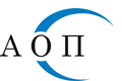 1000 София, ул. "Леге" 4e-mail: aop@aop.bgинтернет адрес: http://www.aop.bgОБЯВАза обществена поръчка на стойност по чл. 20, ал. 3 от ЗОП Номер на обявата: [47421/MB-550] Изходящ номер СВ -3511 дата:14.11.2018 г. Възложител: [Васил Тренев – изпълнителен директор на „Софийска вода“ АД]Поделение (когато е приложимо): [……]Партида в регистъра на обществените поръчки: [00435]Адрес: [град София 1766, район Младост, ж. к. Младост ІV, ул. "Бизнес парк" №1, сграда 2А]Лице за контакт (може и повече от едно лица): [Марияна Братованова  ]Телефон: [02 8122435]Факс: [02/8122588 или 02/ 8122589]E-mail: [mbratovanova@sofiyskavoda.bg]Достъпът до документацията за поръчката е ограничен: [] Да [х] НеДопълнителна информация може да бъде получена от:[х] Горепосоченото/ите място/места за контакт[] Друг адрес: (моля, посочете друг адрес)Приемане на документи и оферти по електронен път: [] Да [х] НеОбект на поръчката:[] Строителство[] Доставки[х] УслугиПредмет на поръчката: „Ремонт на преносими газ детектори, въздушно изолиращи дихателни апарати, стационарни системи, алкохоломери и газозащитни костюми“Кратко описание: [Ремонт на преносими газ детектори, въздушно изолиращи дихателни апарати, стационарни системи, алкохоломери и газозащитни костюми. Обявата за събиране на оферти е разделена на четири обособени позиции.]Място на извършване:  [ За обособена позиция 1 – в сервиз на Изпълнителя и по локации на Възложителя, за Обособена позиция 2 и Обособена позиция 3 – в сервиз на Изпълнителя, за обособена позиция 4 – по локации на Възложителя “Софийска вода” АД, ] Обща прогнозна стойност на поръчката (в лв., без ДДС): [69 180,00 лева без ДДС, от които 22 780,00 лв. без ДДС се отнасят за опции. ]Обособени позиции (когато е приложимо): [х] Да [] НеНомер на обособената позиция: [ 1 ]Наименование: [ Ремонт на преносими газ детектори, стационарни системи, въздушно изолиращи дихателни апарати, алкохоломер и газозащитни костюми, произведени от Draeger Safety GmbH]Прогнозна стойност (в лв., без ДДС): [23 000,00 лева без ДДС, от които 8 000,00 лв. без ДДС се отнасят за опции. ]Номер на обособената позиция: [ 2 ]Наименование: [Ремонт  на преносими газ детектори Crowcon Tetra 3 и Crowcon Gasman]Прогнозна стойност (в лв., без ДДС): [18 600,00 лева без ДДС, от които 5 600,00 лв. без ДДС се отнасят за опции.]Номер на обособената позиция: [ 3 ]Наименование: [Ремонт на преносими газ детектори, произведени от Mine Safety Appliances Company ]Прогнозна стойност (в лв., без ДДС): [8 200,00 лева без ДДС, от които 2 200,00 лв. без ДДС се  отнасят за опции.]Номер на обособената позиция: [ 4 ]Наименование: [Ремонт на газ анализатори, произведени от „Делта Инструмент“ ООД, в обекти на „Софийска вода“ АД ]Прогнозна стойност (в лв., без ДДС): [19 380,00 лева без ДДС, от които 6980,00 лв. без ДДС се отнасят за опции.]Забележка: Използвайте този раздел толкова пъти, колкото са обособените позиции.Условия, на които трябва да отговарят участниците (когато е приложимо): в т.ч.:Изисквания за личното състояние: Изискване:За участниците да не са налице основанията за отстраняване посочени в чл. 54, ал. 1, т. 1 – 5 и 7 ЗОП.Доказване: Участниците представят в офертата си декларации за липсата на горните основания за отстраняване. Декларацията (по образец) за липсата на обстоятелствата по чл. 54, ал. 1, т. 1, 2 и 7 ЗОП се подписва от лицата, които представляват участника. Когато участникът се представлява от повече от едно лице, декларацията (по образец) за обстоятелствата по чл. 54, ал. 1, т. 3 – 5 ЗОП се подписва от лицето, което може самостоятелно да го представлява.За доказване на липсата на основания за отстраняване участникът, избран за изпълнител, представя преди сключване на договора: - за обстоятелствата по чл. 54, ал. 1, т. 1 ЗОП - свидетелство за съдимост; - за обстоятелството по чл. 54, ал. 1, т. 3 ЗОП - удостоверение от органите по приходите и удостоверение от общината по седалището на възложителя и на участника, издадени не по-късно от 30 дни преди датата на сключване на договора; Изискване:Не могат да участват в процедура за възлагане на обществена поръчка участници, за които важи забраната по чл.3, т.8 от Закона за икономическите и финансовите отношения с дружествата, регистрирани в юрисдикции с преференциален данъчен режим, свързаните с тях лица и техните действителни собственици (ЗИФОДРЮПДРСЛТДС), освен ако не са приложими изключенията по чл.4 от същия закон.Доказване:Участниците представят в офертата декларация относно липсата на горното основание за изключване, по образец от документацията.Правоспособност за упражняване на професионална дейност: [не] Икономическо и финансово състояние: [не]Технически и професионални способности: [не] Информация относно запазени поръчки (когато е приложимо):[] Поръчката е запазена за специализирани предприятия или кооперации на хора с   увреждания или за лица, чиято основна цел е социалното интегриране на хора сувреждания или на хора в неравностойно положение[] Изпълнението на поръчката е ограничено в рамките на програми за създаване назащитени работни местаКритерий за възлагане:[] Оптимално съотношение качество/цена въз основа на:      [] Цена и качествени показатели      [] Разходи и качествени показатели [] Ниво на разходите[х] Най-ниска цена Показатели за оценка: (моля, повторете, колкото пъти е необходимо)Участниците ще бъдат оценени по критерий за възлагане „най-ниска цена“ въз основа на следната методика за оценка:Участникът попълва предлаганата от него единична цена в колона „Ед. цена лева без ДДС за 1 бр. резервна част в Ценова таблица, за съответната обособена позиция, от раздел Б: Цени и данни,  към договора. На оценка, за съответната обособена позиция, подлежи стойност в клетка „Общо“,  равна на сбора от всички стойности в колона „Ед. цена в лева без ДДС за 1 бр. резервна част“. Участникът с най- ниска стойност, в клетка „Общо“, за съответната обособена позиция, получава 100 точки. Оценката на всеки от останалите участници се получава като най-ниската „стойност, в клетка „Общо“ се умножи по 100 и резултатът се раздели на „стойност, в клетка „Общо“, предложена от  съответния участник и частното се закръгли до втория знак след десетичната запетая.  На първо място се класира участникът, получил най-много точки, за съответната обособена позиция, а останалите участници ще бъдат класирани в низходящ ред, съобразно получените точки, съгласно методиката на оценка.Получените резултати от оценката са единствено за целите на оценката.В случай че на първо място бъдат класирани 2-ма или повече участници, се прилагат разпоредбите на чл.58 от ППЗОП. Срок за получаване на офертите:Дата: (дд/мм/гггг) [27.11.2018]                      Час: (чч:мм) [16:30]Срок на валидност на офертите:Пет месеца, считано от датата, определена за краен срок за получаване на офертите.Дата и час на отваряне на офертите:Дата: (дд/мм/гггг) [28.11.2018]                      Час: (чч:мм) [14,00]Място на отваряне на офертите: [Централен офис на “Софийска вода” АД, град София 1766, район Младост, ж. к. Младост ІV, ул. "Бизнес парк" №1, сграда 2А]Информация относно средства от Европейския съюз:Обществената поръчка е във връзка с проект и/или програма, финансиран/а със средства от европейските фондове и програми:  [] Да [х] Не        Идентификация на проекта, когато е приложимо: [……]Друга информация (когато е приложимо): 1.	Изисквания към офертата и условия, на които следва да отговарят участниците, включително изискванията за финансови и икономически условия, технически способности и квалификация.1.1.	Участниците трябва да представят оферта съгласно предоставено от възложителя Техническо задание към проекто-договора, налично в електронната преписка на обществената поръчка в профила на купувача.1.2. Ценовото предложение и декларациите трябва да са подписани на всяка страница от оторизираното за това лице. 1.3. Представените копия на документи в офертата за участие следва да бъдат четливи и заверени от участника с гриф „Вярно с оригинала“.1.4. Документи от предложението на Участника, които са на чужд език, се прилагат заедно със заверен от Участника превод на български език.1.5.	В представените от участника декларации не следва да се вписват лични данни, като ЕГН, номер на лична карта и др.1.6.	Единичните цени  трябва да включват разходи за труд, както и изразходваните по време на профилактика материали, командировъчни разходи, съгласно техническото задание, включително и транспортните разходи до съответното място на извършване на услугата  (DDP място за доставка съгласно Incoterms 2010), както и всички разходи и такси, платими от „Софийска вода“ АД. Изразете цените в български лева, без ДДС и до втория знак след десетичната запетая. Цената е постоянна за срока на договора.1.7.  Участниците могат да подават оферта за една или повече обособени позиции.2.	Участници, подизпълнители и ползване на капацитета на трети лица.2.1.	Участник в обществената поръчка може да бъде всяко българско или чуждестранно физическо или юридическо лице или техни обединения, както и всяко друго образувание, което има право да изпълнява строителство, доставки или услуги съгласно законодателството на държавата, в която то е установено.     2.2.	Всеки участник в  обществената поръчка има право да представи само една оферта. 2.3.	Лице, което участва в обединение или е дало съгласие да бъде подизпълнител на друг участник, не може да подава самостоятелно оферта за участие. 2.4.	В обществената поръчка едно физическо или юридическо лице може да участва само в едно обединение. 2.5.	Свързани лица не могат да бъдат самостоятелни участници в една и съща поръчка. Съгласно §2, т.45. от Допълнителни разпоредби на ЗОП, „Свързани лица“ са тези по смисъла на § 1, т.13 и 14 от допълнителните разпоредби на Закона за публичното предлагане на ценни книжа: а) лицата, едното от които контролира другото лице или негово дъщерно дружество;б) лицата, чиято дейност се контролира от трето лице;в) лицата, които съвместно контролират трето лице;г) съпрузите, роднините по права линия без ограничения, роднините по съребрена линия до четвърта степен включително и роднините по сватовство до четвърта степен включително.2.6.	При участие на обединения, които не са юридически лица, съответствието с критериите за подбор се доказва от обединението участник, а не от всяко от лицата, включени в него, с изключение на съответна регистрация, представяне на сертификат или друго условие, необходимо за изпълнение на поръчката, съгласно изискванията на нормативен или административен акт и съобразно разпределението на участието на лицата при изпълнение на дейностите, предвидено в договора за създаване на обединението. 2.7.	Клон на чуждестранно лице може да е самостоятелен участник в поръчката, ако може самостоятелно да подава заявления за участие или оферти и да сключва договори съгласно законодателството на държавата, в която е установен. 2.7.1.	В случаите по горната точка, ако за доказване на съответствие с изискванията за икономическо и финансово състояние, технически и професионални способности клонът се позовава на ресурсите на търговеца, клонът представя доказателства, че при изпълнение на поръчката ще има на разположение тези ресурси. 2.8.	Подизпълнители2.8.1.	Участниците посочват в офертата подизпълнителите и дела от поръчката, който ще им възложат, ако възнамеряват да използват такива. В този случай те трябва да представят доказателство за поетите от подизпълнителите задължения. 2.8.2.	Подизпълнителите трябва да отговарят на съответните критерии за подбор съобразно вида и дела от поръчката, който ще изпълняват, и за тях да не са налице основания за отстраняване от процедурата. 2.8.3.	Възложителят изисква замяна на подизпълнител, който не отговаря на условията по горната точка. 2.8.4.	При обществени поръчки за строителство, както и за услуги, чието изпълнение се предоставя в обект на възложителя, след сключване на договора и най-късно преди започване на изпълнението му, изпълнителят уведомява възложителя за името, данните за контакт и представителите на подизпълнителите, посочени в офертата. Изпълнителят уведомява възложителя за всякакви промени в предоставената информация в хода на изпълнението на поръчката.2.9.	Участниците могат да използват капацитета на трети лица, при спазване на следните изискванията:2.9.1.	Участниците могат за конкретната поръчка да се позоват на капацитета на трети лица, независимо от правната връзка между тях, по отношение на критериите, свързани с икономическото и финансовото състояние, техническите способности и професионалната компетентност. 2.9.2.	По отношение на критериите, свързани с професионална компетентност, участниците могат да се позоват на капацитета на трети лица само ако лицата, с чиито образование, квалификация или опит се доказва изпълнение на изискванията на възложителя, ще участват в изпълнението на частта от поръчката, за която е необходим този капацитет. 2.9.3.	Когато участникът се позовава на капацитета на трети лица, той трябва да може да докаже, че ще разполага с техните ресурси, като представи документи за поетите от третите лица задължения. 2.9.4.	Третите лица трябва да отговарят на съответните критерии за подбор, за доказването на които участникът се позовава на техния капацитет и за тях да не са налице основанията за отстраняване от процедурата. 2.9.5.	Възложителят изисква от участника да замени посоченото от него трето лице, ако то не отговаря на някое от условията по предходната точка. 2.9.6.	Когато участник в поръчката е обединение от физически и/или юридически лица, той може да докаже изпълнението на критериите за подбор с капацитета на трети лица при спазване на горните условия. 2.9.7.	В случай, че участникът се е позовал на капацитета на трето лице, за изпълнението на поръчката участникът и третото лице, чийто капацитет се използва за доказване на съответствие с критериите, свързани с икономическото и финансовото състояние носят солидарна отговорност. 3.	Запечатана непрозрачна опаковка с офертата, подредена в папка, трябва да съдържа:3.1.	Попълнена бланка за подаване на оферта (по образец), с посочване на обособената позиция, съдържаща:3.1.1.	Предложение за изпълнение на поръчката в съответствие с техническото задание и изискванията на възложителя, с посочване на обособената позиция.3.1.2.	Потвърждение за съгласие с клаузите на проекта на договор, с посочване на обособената позиция. 3.1.3.	Срок на валидност на офертата - в месеци, не по-малко от 5 месеца от датата на получаване на офертата, с посочване на обособената позиция. 3.2.	Декларация за обстоятелства по чл.54, ал.1, т.1, 2 и 7 от ЗОП (по образец), с посочване на обособената позиция,.3.3.	Декларация за обстоятелства по чл.54, ал.1, т.3 - 5 от ЗОП (по образец), с посочване на обособената позиция.В случай, че участникът ще ползва подизпълнител/и или ресурс на трето лице или участникът е обединение, то декларациите по предходните две точки се представят от всяко от тези лица.3.4. Декларация по чл. 101, ал.11 от ЗОП за липса на свързаност с друг участник (по образец), с посочване на обособената позиция. 3.5.	В случай че участникът е обединение, което не е юридическо лице, следва да представи копие от документ, от който да е видно правното основание за създаване на обединението, както и следната информация във връзка с обществената поръчка:правата и задълженията на участниците в обединението;разпределението на отговорността между членовете на обединението;дейностите, които ще изпълнява всеки член на обединението; В документа следва да е определен партньор, който да представлява обединението за целите на обществената поръчка и трябва по безусловен начин да се удостовери, че участниците в обединението поемат солидарна отговорност за участието в обществената поръчка и за задълженията си по време на изпълнение на договора.3.6.	Декларация (по образец), с посочване на обособената позиция, че Участникът няма да ползва подизпълнители или посочени видове дейности от предмета на поръчката, които ще се предложат на подизпълнители и съответстващият на тези дейности дял в проценти от стойността на обществената поръчка, както и предвидените подизпълнители. 3.7. Декларация по чл.3, т. 8 и чл. 4 от Закона за икономическите и финансовите отношения с дружествата, регистрирани в юрисдикции с преференциален данъчен режим, свързаните с тях лица и техните действителни собственици (по образец), с посочване на обособената позиция.3.8.	Когато участникът се позовава на капацитета на трети лица, той трябва да може да докаже, че разполага с техните ресурси, като представи документи за поетите от третите лица задължения.3.9.	Пълномощно на лицето подписващо документите в офертата (в случай, че документите не са подписани от лицето, представляващо участника - неприложимо при деклариране на обстоятелствата в Декларация по чл. 54, ал. 1, т. 1, 2 и 7 и Декларация по чл. 54, ал. 1, т. 3 - 5 ЗОП.3.10. Техническо предложение, което трябва да отговаря на техническите изисквания, посочени в Техническото задание, Раздел А от проекта на договора, за  съответната обособена позиция Техническото предложение следва  да съдържа:Попълнена таблица, с посочване на живот на резервната част и гаранционен срок на всяка част, минимум 12 месеца, в които Изпълнителят гарантира, че ако подменената част дефектира поради производствен дефект, той се задължава за своя сметка да ремонтира съответния уред, както и да отстрани всякакви повреди, настъпили в резултат на дефектирането на резервната част.Посочване на срока за  изпълнение на ремонта/смяната на частта (до 5 работни дни или до 15 дни, при невъзможност от ремонт на устройството на територията на България и извършването му в друга държава.) Документ, доказващ че доставчикът е упълномощен от производителя за извършване на техническа поддръжка и сервиз на съответното изделие в Република България, при условие, че производителя оперира все още на пазара.       Декларация, в случай, че участникът е производител и че ще осъществява и техническата поддръжка и сервиз на уредите/апаратите.3.11. Ценово предложение, за съответната обособена позиция: Попълнени ценови таблици. Оферираните цени следва да са съобразени с изискванията, посочени в приложения проект на договор. Цените трябва да включват всички разходи за труд, както и изразходваните по време на профилактика материали,  транспортни и командировъчни разходи. Цените следва да са в български лева, без ДДС и закръглени до втория знак след десетичната запетая. 3.12. Списък на документите, съдържащи се в опаковката с офертата, за съответната обособена позиция, подписан от участника.4.	Начин на плащане: Възложителят заплаща на Изпълнителя до 45 дни, съгласно условията на проекто-договора, след издаване на коректна фактура от изпълнителя, въз основа на подписан без възражения протокол за извършената работа, предадена в отдел Финансово-счетоводен от Контролиращия по договора служител. 5.	Сключване на договор 5.1.	Възложителят сключва договор с определения изпълнител, за съответната обособена позиция, в 30-дневен срок от датата на определяне на изпълнителя. 5.2.	Възложителят може да сключи договор със следващия класиран участник, когато избраният за изпълнител участник откаже да сключи договор или не се яви за сключването му в определения от възложителя срок, без да посочи обективни причини. 5.3	При подписване на договор  с избрания изпълнител, последният е длъжен да изпълни задължението си по чл. 67, ал. 6 ЗОП, а именно, да предостави актуални документи, удостоверяващи липсата на основанията за отстраняване от обществената поръчка, както и съответствието с поставените критерии за подбор. Документите се представят и за подизпълнителите и третите лица, ако има такива. 5.4	Доказване липсата на основания за отстраняване:5.4.1	за обстоятелствата по чл. 54, ал. 1, т. 1 ЗОП - свидетелство за съдимост;5.4.2	за обстоятелството по чл. 54, ал. 1, т. 3 ЗОП - удостоверение от органите по приходите и удостоверение от общината по седалището на възложителя и на участника, не по-стари от 1 месец от датата на уведомяване на участника, че е избран за изпълнител.5.5.	Преди подписване на договора, определеният за изпълнител представя гаранция за изпълнение в размер на 3% от стойността на договора, за съответната обособена позиция,  съгласно условията на проекта на договора. 5.5.1.	Гаранцията за обезпечаване на изпълнението се внася под формата на парична сума по банков път с платежно нареждане по сметка на "Софийска вода" АД: Сосиете Женерал Експресбак“ АД, IBAN: BG28 TTBB 9400 1523 0569 25, BIC:TTBB BG22, или се представя неотменима безусловна банкова гаранция, подчинена на Еднообразните правила за гаранции до поискване” (URDG – Uniform Rules for Demand (URDG – Uniform Rules for Demand Guarantees) на Международната търговска камара (ICC), Париж и тяхната последна действаща публикация и ревизия или застраховка, която обезпечава изпълнението чрез покритие на отговорността на изпълнителя.                                                           Участниците трябва да предвидят и заплатят своите такси по откриване и обслужване на гаранциите така, че размерът на гаранцията да не бъде по-малък от определения в процедурата. 5.5.2. Когато участникът, избран за изпълнител на поръчката, е чуждестранно физическо или юридическо лице или техни обединения, документите по гаранцията за изпълнение се представят и в превод на български език. 5.6.	Когато определеният изпълнител е неперсонифицирано обединение на физически и/или юридически лица и възложителят не е предвидил в обявлението изискване за създаване на юридическо лице, договорът за обществена поръчка се сключва, след като изпълнителят представи пред възложителя заверено копие от удостоверение за данъчна регистрация и регистрация по БУЛСТАТ или еквивалентни документи съгласно законодателството на държавата, в която обединението е установено.6.	Други Документи представяни преди сключване на договор:6.1. Изпълнителят се задължава в срок до 10 работни дни след подписване на договора (изпращане на поръчката) да представи на основание Постановление №181 от 20.07.2009 г. на МС и във връзка с чл.4, ал.4 от ЗДАНС и чл.40 т.2 от ППЗДАНС необходимия комплект документи за всички свои служители, които ще работят на обекта, с цел издаване на разрешение за достъп до стратегическите обекти и зони от състава на „Софийска вода” АД. Документите се предоставят на контролиращия служител по договора, при което се подписва приемо-предавателен протокол. Те трябва да бъдат оригинали или заверени копия „Вярно с оригинала“, подпис и печат на Изпълнителя.Преди започване на изпълнението, Изпълнителят следва да представи и списък с регистрационните номера на превозните средства и механизация, необходими за изпълнение на договора, за които трябва да бъде осигурен достъп до обектите. 6.2.	Споразумение за съвместно осигуряване и изпълнение на нормативните изисквания по опазване на околна среда (по образец към проекто-договора). 6.3 Споразумение за съвместно осигуряване на Здравословни и безопасни условия на труд (ЗБУТ) (по образец от проекто-договора).6.4. Формуляр за компетентност по БЗР на контрактори (по образец от проекто-договора) и изискуемите в него документи, за Обособена позиция 1 и 4; 7. Указания за подаване на офертата: офертите се подават на български език в определения по-горе срок в запечатана, непрозрачна, надписана опаковка, с посочване на предмета на офертата, както и обособената/ите позиция/и, за които е представена офертата,  в Деловодството на „Софийска вода“ АД, ул. „Бизнес парк“ №1, сграда 2А, жк. Младост 4, София 1766. Препоръчително е офертата да бъде подредена в папкаРаботното време на Деловодството на „Софийска вода“ АД е от 08:00 до 16:30 часа всеки работен ден.Върху опаковката с офертата участникът посочва своето наименование, адрес за кореспонденция, телефон, факс, електронен адрес и предмета на офертата, с посочване на обособената позиция/и Дата на настоящата обяваДата: (дд/мм/гггг) [……………...2018]/………………………………./…………………………………………………………….ИЗПЪЛНИТЕЛ/………………………………./Васил Тренев Изпълнителен директорВЪЗЛОЖИТЕЛ№Резервни частиГаранционен срок минимум 12 месецаЖивот на часттаПреносим газ детектор X-am 2000Преносим газ детектор X-am 2000Преносим газ детектор X-am 2000Преносим газ детектор X-am 20001Сензор О22Сензор СО3Сензор Н2S4Сензор взривоопасни газове5Захранващ блок6Дисплей7ПлаткаПреносим газ детектор X-am 2500Преносим газ детектор X-am 2500Преносим газ детектор X-am 2500Преносим газ детектор X-am 25008Сензор О29Сензор СО10Сензор Н2S11Сензор взривоопасни газове12Захранващ блок13Дисплей14ПлаткаПреносим газ детектор X-am 3000Преносим газ детектор X-am 3000Преносим газ детектор X-am 3000Преносим газ детектор X-am 300015Сензор О216Сензор СО17Сензор Н2S18Сензор взривоопасни газове19Захранващ блок20ПлаткаПреносим газ детектор X-am 7000Преносим газ детектор X-am 7000Преносим газ детектор X-am 7000Преносим газ детектор X-am 700021Сензор О222Сензор СО23Сензор Н2S24Сензор взривоопасни газове25Захранващ блок26ПлаткаПреносим газ детектор X-am 5000Преносим газ детектор X-am 5000Преносим газ детектор X-am 5000Преносим газ детектор X-am 500027Сензор О228Сензор СО29Сензор Н2S30Сензор взривоопасни газове31Сензор Cl232Захранващ блок33Платка34ДисплейПреносим газ детектор X-am 5600Преносим газ детектор X-am 5600Преносим газ детектор X-am 5600Преносим газ детектор X-am 560035Сензор О236Сензор СО37Сензор Н2S38Сензор взривоопасни газове39Захранващ блок40ПлаткаПреносим газ детектор PAC 7000Преносим газ детектор PAC 7000Преносим газ детектор PAC 7000Преносим газ детектор PAC 700041Сензор Cl242БатерияВъздушно изолиращи дихателни апарати Въздушно изолиращи дихателни апарати Въздушно изолиращи дихателни апарати Въздушно изолиращи дихателни апарати 43Редуцир вентил44Белодробен автомат - комплект45Мембрана46Маркуч средно налягане - комплект47Управляващ вентил за белодробен автоматМаска Panorama NovaМаска Panorama NovaМаска Panorama NovaМаска Panorama Nova48Стъкло49Ремъци50Тяло на маската51Вентил издишванеЦентрала PolytronЦентрала PolytronЦентрала PolytronЦентрала Polytron52Квитираща платка53Канална платка54Сензор55ДатчикСтационарна система за биогаз AWITEСтационарна система за биогаз AWITEСтационарна система за биогаз AWITEСтационарна система за биогаз AWITE56Сензор за метан 0-100%57Сензор за въглероден оксид 0-100%58Сензор за сероводород  0-500 ppm59Сензор за кислород 0-25%60Авимокс61Сензор за атмосферно налягане62Воден сензор капацитивен63Панел 7-инчов64Конфигуриране на ProfiBus65Захранване 5А66Пробовземна помпа67Реле 1 превключващ контакт68Мрежов филтър69Съединител70Магнитен вентил 24 V, 3/2 - пътен71Р-филтър72Детонационен предпазител без извод73PUR-маркуч 4/6 mm на m74Кръгъл кран 1/2"75Газов филтър76Фин регулатор за налягане77Фин предпазител 4 А78Фин предпазител 2 А79Сензор фин филтър80Филтърна вата + уплътнение на газовия филтърСтационарна система за водород UniGardСтационарна система за водород UniGardСтационарна система за водород UniGardСтационарна система за водород UniGard81Датчик за водородАлкохоломер Alcotest 6810Алкохоломер Alcotest 6810Алкохоломер Alcotest 6810Алкохоломер Alcotest 681082Сензор83Управляваща платка84МундщукГазозащитен костюм CPS 7900Газозащитен костюм CPS 7900Газозащитен костюм CPS 7900Газозащитен костюм CPS 790085Щифт за смазване на ципа86Ръкавици за многократна употреба87Разговорна клапа№Резервни частиГаранционен срок минимум 12 месецаЖивот на часттаCrowcon "Tetra 3"Crowcon "Tetra 3"Crowcon "Tetra 3"Crowcon "Tetra 3"1Сензор О22Сензор СО3Сензор Н2S4Сензор СН45Захранващ блок (батерия)6ЕластомерCrowcon "Gasman"Crowcon "Gasman"Crowcon "Gasman"Crowcon "Gasman"7Сензор Cl28Батерия №Резервни частиГаранционен срок минимум 12 месецаЖивот на часттаMSA Altair 4MSA Altair 4MSA Altair 4MSA Altair 41Сензор О22Сензор СО3Сензор Н2S4Сензор СН4№ОписаниеНаличен брой уреди Наличен брой уреди На адресНа адрес1Датчик за хлор с електрохимична клетка тип “GAS-TRANSmitter”, обхват 0-10 ppm18 броя18 броягр. София, Пречиствателна станция за питейни води „Бистрица“, кв. „Бункера”, ул. „Хотнишки водопад” №2гр. София, Пречиствателна станция за питейни води „Бистрица“, кв. „Бункера”, ул. „Хотнишки водопад” №22Датчик за метан тип „ DGS5103 броя3 броягр. София, Пречиствателна станция за питейни води „Бистрица“, кв. „Бункера”, ул. „Хотнишки водопад” №2гр. София, Пречиствателна станция за питейни води „Бистрица“, кв. „Бункера”, ул. „Хотнишки водопад” №23Газанализатор тип GAS ALARM SYSTEM DG 510/83 броя3 броягр. София, Пречиствателна станция за питейни води „Бистрица“, кв. „Бункера”, ул. „Хотнишки водопад” №2гр. София, Пречиствателна станция за питейни води „Бистрица“, кв. „Бункера”, ул. „Хотнишки водопад” №24Сензори за метан 3 броя3 броягр. София, Пречиствателна станция за питейни води „Бистрица“, кв. „Бункера”, ул. „Хотнишки водопад” №2гр. София, Пречиствателна станция за питейни води „Бистрица“, кв. „Бункера”, ул. „Хотнишки водопад” №25Газсигнализатор тип GAS ALARM DG 510/3W * сензор канал 1,2,3 тип DAS 5103 броя3 брояГр. София, СПСОВ „ Кубратово“, кв. БенковскиГр. София, СПСОВ „ Кубратово“, кв. Бенковски6Газсигнализираща централа  тип GAS ALARM DG 510-2/Р2 броя2 брояГр. София, ПСПВ ПанчаревоГр. София, ПСПВ Панчарево7Датчик за хлор тип „ GAS – TRANSmiter DGS510“4 броя4 брояГр. София, ПСПВ ПанчаревоГр. София, ПСПВ Панчарево8Сензори за пропан бутан3 броя3 брояГр. София, ПСПВ ПанчаревоГр. София, ПСПВ Панчарево9Газанализатор тип GAS ALARM SYSTEM DG 510/8 – 6 канала2 броя2 броягр. София, Пречиствателна станция за питейни води „Бистрица“, кв. „Бункера”, ул. „Хотнишки водопад” №2- ЛИК;Гр. София, СПСОВ „ Кубратово“, кв. Бенковски- ЛИКгр. София, Пречиствателна станция за питейни води „Бистрица“, кв. „Бункера”, ул. „Хотнишки водопад” №2- ЛИК;Гр. София, СПСОВ „ Кубратово“, кв. Бенковски- ЛИК10Датчик / трансмитер за концентрация на хлороводород (HCl) тип GAS – TRANSmiter DGS510- EXP –електрохимичен сензор, обхват 0-10 ppmДатчик / трансмитер за концентрация на хлороводород (HCl) тип GAS – TRANSmiter DGS510- EXP –електрохимичен сензор, обхват 0-10 ppm2 броягр. София, Пречиствателна станция за питейни води „Бистрица“, кв. „Бункера”, ул. „Хотнишки водопад” №2- ЛИК;Гр. София, СПСОВ „ Кубратово“, кв. Бенковски- ЛИК11Датчик / трансмитер за концентрация на водород (H2) тип GAS – TRANSmiter DGS510- EXP –електрохимичен сензор, обхват 0-1000 ppmДатчик / трансмитер за концентрация на водород (H2) тип GAS – TRANSmiter DGS510- EXP –електрохимичен сензор, обхват 0-1000 ppm2 броягр. София, Пречиствателна станция за питейни води „Бистрица“, кв. „Бункера”, ул. „Хотнишки водопад” №2- ЛИК;Гр. София, СПСОВ „ Кубратово“, кв. Бенковски- ЛИК12Датчик / трансмитер за концентрация на азотен диоксид (HО2) тип GAS – TRANSmiter DGS510- EXP –електрохимичен сензор, обхват 0-10 ppmДатчик / трансмитер за концентрация на азотен диоксид (HО2) тип GAS – TRANSmiter DGS510- EXP –електрохимичен сензор, обхват 0-10 ppm2 броягр. София, Пречиствателна станция за питейни води „Бистрица“, кв. „Бункера”, ул. „Хотнишки водопад” №2- ЛИК;Гр. София, СПСОВ „ Кубратово“, кв. Бенковски- ЛИК13Датчик / трансмитер за концентрация на серен диоксид (SО2) тип GAS – TRANSmiter DGS510- EXP –електрохимичен сензор, обхват 0-10 ppmДатчик / трансмитер за концентрация на серен диоксид (SО2) тип GAS – TRANSmiter DGS510- EXP –електрохимичен сензор, обхват 0-10 ppm2 броягр. София, Пречиствателна станция за питейни води „Бистрица“, кв. „Бункера”, ул. „Хотнишки водопад” №2- ЛИК;Гр. София, СПСОВ „ Кубратово“, кв. Бенковски- ЛИК14Датчик / трансмитер за концентрация на етанол/ метанол тип GAS – TRANSmiter DGS510- EXP –електрохимичен сензор, обхват 0-200 ppmДатчик / трансмитер за концентрация на етанол/ метанол тип GAS – TRANSmiter DGS510- EXP –електрохимичен сензор, обхват 0-200 ppm2 броягр. София, Пречиствателна станция за питейни води „Бистрица“, кв. „Бункера”, ул. „Хотнишки водопад” №2- ЛИК;Гр. София, СПСОВ „ Кубратово“, кв. Бенковски- ЛИК15Датчик / трансмитер за концентрация на хлороводород (HCl) тип GAS – TRANSmiter DGS510- EXP –каталитичен сензор, обхват 0-10 ppmДатчик / трансмитер за концентрация на хлороводород (HCl) тип GAS – TRANSmiter DGS510- EXP –каталитичен сензор, обхват 0-10 ppm2 броягр. София, Пречиствателна станция за питейни води „Бистрица“, кв. „Бункера”, ул. „Хотнишки водопад” №2- ЛИК;Гр. София, СПСОВ „ Кубратово“, кв. Бенковски- ЛИК№Резервни частиГаранционен срок минимум 12 месецаЖивот на часттаДатчик за хлор с електрохимична клетка тип “GAS-TRANSmitter”, обхват 0-10ррmДатчик за хлор с електрохимична клетка тип “GAS-TRANSmitter”, обхват 0-10ррmДатчик за хлор с електрохимична клетка тип “GAS-TRANSmitter”, обхват 0-10ррmДатчик за хлор с електрохимична клетка тип “GAS-TRANSmitter”, обхват 0-10ррm1Платка тип „CL2-GAS-V2.02Електрохимична клетка за CL2 - 0-10ррm3Кутия и корпус на сензораГазанализатор за метан Gas Alarm DGS510Газанализатор за метан Gas Alarm DGS510Газанализатор за метан Gas Alarm DGS510Газанализатор за метан Gas Alarm DGS5104Датчик за газ тип DGS510 със сензор за метан5Централа тип „GAS ALARM DG510/3W"Микропроцесорен газсигнализатор за токсични газове тип „GAS ALARM SYSTEM DG510/8”Микропроцесорен газсигнализатор за токсични газове тип „GAS ALARM SYSTEM DG510/8”Микропроцесорен газсигнализатор за токсични газове тип „GAS ALARM SYSTEM DG510/8”Микропроцесорен газсигнализатор за токсични газове тип „GAS ALARM SYSTEM DG510/8”6Пасивен галваничен разделител модел PGI-27Дънна платка тип „DG510/8PS-V3.0 09 04”8Микропроцесорен модул тип „DG510/8-CPU-V3.0 09 04"9Лицев панел и фолийна клавиатура тип „DG510/8-FP-V3.0 09 04 "10Кутия тип KV-1612, комплект с бленда и планки за закрепване№Резервни частиЕд.цена в лева без ДДС за 1 бр. резервна частПреносим газ детектор X-am 2000Преносим газ детектор X-am 2000Преносим газ детектор X-am 20001Сензор О22Сензор СО3Сензор Н2S4Сензор взривоопасни газове5Захранващ блок6Дисплей7ПлаткаПреносим газ детектор X-am 2500Преносим газ детектор X-am 2500Преносим газ детектор X-am 25008Сензор О29Сензор СО10Сензор Н2S11Сензор взривоопасни газове12Захранващ блок13Дисплей14ПлаткаПреносим газ детектор X-am 3000Преносим газ детектор X-am 3000Преносим газ детектор X-am 300015Сензор О216Сензор СО17Сензор Н2S18Сензор взривоопасни газове19Захранващ блок20ПлаткаПреносим газ детектор X-am 7000Преносим газ детектор X-am 7000Преносим газ детектор X-am 700021Сензор О222Сензор СО23Сензор Н2S24Сензор взривоопасни газове25Захранващ блок26ПлаткаПреносим газ детектор X-am 5000Преносим газ детектор X-am 5000Преносим газ детектор X-am 500027Сензор О228Сензор СО29Сензор Н2S30Сензор взривоопасни газове31Сензор Cl232Захранващ блок33Платка34ДисплейПреносим газ детектор X-am 5600Преносим газ детектор X-am 5600Преносим газ детектор X-am 560035Сензор О236Сензор СО37Сензор Н2S38Сензор взривоопасни газове39Захранващ блок40ПлаткаПреносим газ детектор PAC 7000Преносим газ детектор PAC 7000Преносим газ детектор PAC 700041Сензор Cl242БатерияВъздушно изолиращи дихателни апарати Въздушно изолиращи дихателни апарати Въздушно изолиращи дихателни апарати 43Редуцир вентил44Белодробен автомат - комплект45Мембрана46Маркуч средно налягане - комплект47Управляващ вентил за белодробен автоматМаска Panorama NovaМаска Panorama NovaМаска Panorama Nova48Стъкло49Ремъци50Тяло на маската51Вентил издишванеЦентрала PolytronЦентрала PolytronЦентрала Polytron52Квитираща платка53Канална платка54Сензор55ДатчикСтационарна система за биогаз AWITEСтационарна система за биогаз AWITEСтационарна система за биогаз AWITE56Сензор за метан 0-100%57Сензор за въглероден оксид 0-100%58Сензор за сероводород  0-500 ppm59Сензор за кислород 0-25%60Авимокс61Сензор за атмосферно налягане62Воден сензор капацитивен63Панел 7-инчов64Конфигуриране на ProfiBus65Захранване 5А66Пробовземна помпа67Реле 1 превключващ контакт68Мрежов филтър69Съединител70Магнитен вентил 24 V, 3/2 - пътен71Р-филтър72Детонационен предпазител без извод73PUR-маркуч 4/6 mm на m74Кръгъл кран 1/2"75Газов филтър76Фин регулатор за налягане77Фин предпазител 4 А78Фин предпазител 2 А79Сензор фин филтър80Филтърна вата + уплътнение на газовия филтърСтационарна система за водород UniGardСтационарна система за водород UniGardСтационарна система за водород UniGard81Датчик за водородАлкохоломер Alcotest 6810Алкохоломер Alcotest 6810Алкохоломер Alcotest 681082Сензор83Управляваща платка84МундщукГазозащитен костюм CPS 7900Газозащитен костюм CPS 7900Газозащитен костюм CPS 790085Щифт за смазване на ципа86Ръкавици за многократна употреба87Разговорна клапаОбщо:№Резервни частиЕд.цена в лева без ДДС за 1 бр. резервна частCrowcon "Tetra 3"Crowcon "Tetra 3"Crowcon "Tetra 3"1Сензор О22Сензор СО3Сензор Н2S4Сензор СН45Захранващ блок (батерия)6ЕластомерCrowcon "Gasman"Crowcon "Gasman"Crowcon "Gasman"7Сензор Cl28БатерияОбщо:№Резервни частиЕд.цена в лева без ДДС за 1 бр. резервна частMSA Altair 4MSA Altair 4MSA Altair 41Сензор О22Сензор СО3Сензор Н2S4Сензор СН4Общо:№Резервни частиЕд.цена в лева без ДДС за 1 бр. резервна частДатчик за хлор с електрохимична клетка тип “GAS-TRANSmitter”, обхват 0-10ррmДатчик за хлор с електрохимична клетка тип “GAS-TRANSmitter”, обхват 0-10ррmДатчик за хлор с електрохимична клетка тип “GAS-TRANSmitter”, обхват 0-10ррm1Платка тип „CL2-GAS-V2.02Електрохимична клетка за CL2 - 0-10ррm3Кутия и корпус на сензораГазанализатор за метан Gas Alarm DGS510Газанализатор за метан Gas Alarm DGS510Газанализатор за метан Gas Alarm DGS5104Датчик за газ тип DGS510 със сензор за метан5Централа тип „GAS ALARM DG510/3W"Микропроцесорен газсигнализатор за токсични газове тип „GAS ALARM SYSTEM DG510/8”Микропроцесорен газсигнализатор за токсични газове тип „GAS ALARM SYSTEM DG510/8”Микропроцесорен газсигнализатор за токсични газове тип „GAS ALARM SYSTEM DG510/8”6Пасивен галваничен разделител модел PGI-27Дънна платка тип „DG510/8PS-V3.0 09 04”8Микропроцесорен модул тип „DG510/8-CPU-V3.0 09 04"9Лицев панел и фолийна клавиатура тип „DG510/8-FP-V3.0 09 04 "10Кутия тип KV-1612, комплект с бленда и планки за закрепванеОбщо: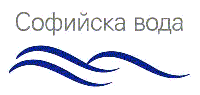 Документ по околна среда(БДС EN ISO 14001:2005)ИОС 11 – Д5ИОС 11 – Д5Споразумение по околна среда за доставка на продукти и услугиИздание:    01ДД.ММ.2017Споразумение по околна среда за доставка на продукти и услугиСтр. - 13 - от 2Стр. - 13 - от 2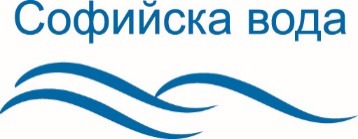 Документ  по   БЗР(BS OHSAS 18001:2007)П-БЗР 4.4.6-1- Д 2 П-БЗР 4.4.6-1- Д 2 СПОРАЗУМЕНИЕ по чл. 18 от ЗЗБУТИздание:    0418/10/2013СПОРАЗУМЕНИЕ по чл. 18 от ЗЗБУТСтр.1 от 61Стр.1 от 61Подизпълнител/НаименованиеЕИК/БУЛСТАТ/ЕГНСедалище и адрес на управлениеВидове дейности от предмета на поръчката, които ще изпълнява всеки подизпълнител% от общата стойност на поръч ката№Наименование на документаДА/НЕСписък на документите, съдържащи се в опаковката с офертата (по образец), подписан от участника.Попълнена бланка за подаване на оферта (по образец).Декларация по чл.54, ал.1, т.1, 2 и 7 от ЗОП (по образец).Декларация по чл.54, ал.1, т.3 - 5 от ЗОП (по образец).Декларация по чл. 101, ал.11 от ЗОП за липса на свързаност с друг участник  (по образец).При участници обединения - копие на договора за обединение, а когато в договора не е посочено лицето, което представлява участниците в обединението - и документ, подписан от лицата в обединението, в който се посочва представляващият.Декларация (по образец), че Участникът няма да ползва подизпълнители или списък на евентуалните подизпълнители, както и видът на работите, които ще извършват и делът на тяхното участие.Декларация по чл.3, т. 8 и чл. 4 от Закона за икономическите и финансовите отношения с дружествата, регистрирани в юрисдикции с преференциален данъчен режим, свързаните с тях лица и техните действителни собственици (по образец).Техническо    предложение, с посочване на съответната обособена позиция,10.1Документ за упълномощаване, когато лицето, което подава офертата, не е законният представител на участника.10.2Предложение за изпълнение на поръчката в съответствие с техническите спецификации и изискванията на възложителят.Ценово предложение, с посочване на съответната обособена позиция,  което трябва да съдържа попълнени Ценови таблици, от Раздел Б: “Цени и данни” Друго……….. 